МІНІСТЕРСТВО ОСВІТИ І НАУКИ УКРАЇНИЗАПОРІЗЬКИЙ НАЦІОНАЛЬНИЙ УНІВЕРСИТЕТФАКУЛЬТЕТ СОЦІАЛЬНОЇ ПЕДАГОГІКИ ТА ПСИХОЛОГІЇКАФЕДРА ДОШКІЛЬНОЇ ТА ПОЧАТКОВОЇ ОСВІТИКВАЛІФІКАЦІЙНА РОБОТАмагістрана тему: «ФОРМУВАННЯ ПІЗНАВАЛЬНОЇ АКТИВНОСТІ МОЛОДШИХ ШКОЛЯРІВ ЗАСОБАМИ ІНТЕРАКТИВНИХ ТЕХНОЛОГІЙ»Виконала: студентка 2 курсу, групи 8.0130-2зспеціальності 013 «Початкова освіта»освітньо-професійної програми «Початкова освіта»О. О. ГригороваКерівник: доцент кафедри дошкільної та початкової освіти, к. пед. н. ___________ О. О. АндрющенкоРецензент: доцент кафедри дошкільної та початкової освіти, к. філол. н. ___________ М. А. ТомченкоЗапоріжжя 2021 МІНІСТЕРСТВО ОСВІТИ І НАУКИ УКРАЇНИЗАПОРІЗЬКИЙ НАЦІОНАЛЬНИЙ УНІВЕРСИТЕТФакультет соціальної педагогіки та психологіїКафедра дошкільної та початкової освітиРівень вищої освіти магістерськийСпеціальність 013 «Початкова освіта»Освітньо-професійна програма «Початкова освіта»ЗАТВЕРДЖУЮЗавідувач кафедри ____________«____» _______________20__ рокуЗАВДАННЯНА КВАЛІФІКАЦІЙНУ РОБОТУ СТУДЕНТЦІГригоровій Олені Олександрівні1. Тема роботи: «Формування пізнавальної активності молодших школярів засобами інтерактивних технологій» керівник роботи Андрющенко Олена Александрівна, кандидат педагогічних наук затверджені наказом ЗНУ від «30»липня 2021 р. № 1137-с2. Строк подання студентом роботи: 23 листопада 2021 р.3. Вихідні дані до роботи: матеріали педагогічної практики, курсових робіт4. Зміст розрахунково-пояснювальної записки (перелік питань, що  належить розробити): проаналізувати стан проблеми формування пізнавальної активності в психолого-педагогічній науці та практиці; з’ясувати сутність пізнавальної активності, показники її наявності в особистості молодшого школяра; проаналізувати значення освіти для формування пізнавальної активності; визначити стан сформованості пізнавальної активності в молодших школярів; обґрунтувати розвиток пізнавальної активності молодших школярів засобами інтерактивних технологій та провести кількісний і якісний аналіз їх застосування. 5. Перелік графічного матеріалу: 7 рисунків, 3 таблиці.6. Консультанти розділів роботи7. Дата видачі завдання:   17 вересня 2020 р.КАЛЕНДАРНИЙ ПЛАНСтудент                 ____________  Григорова О. О.Керівник роботи _____________  Андрющенко О. О.Нормоконтроль пройденоНормоконтролер _____________  Зубцова Ю. Є.РЕФЕРАТКваліфікаційна робота: 72 с., 3 таблиці, 7 рисунків, 91 джерело.Мета дослідження: теоретично обґрунтувати та експериментально перевірити особливості застосування інтерактивних технологій в освітньому процесі початкової школи. Об’єкт дослідження: процес формування пізнавальної активності дітей молодшого шкільного віку.Предмет дослідження: інтерактивні технології як засіб формування пізнавальної активності молодших школярів на різних етапах уроку.Методи дослідження: методи теоретичного дослідження: вивчення наукових джерел і методичного матеріалу; методи аналізу та синтезу, методи  узагальнення, індукції та дедукції; методи емпіричного дослідження: спостереження, порівняння, опитування, експертної оцінки, проведення експерименту; методи статистичного аналізу: кількісний та якісний аналіз експериментальних даних та результатів дослідження.Теоретичне значення роботи полягає в тому, що обґрунтовано та експериментально доведено можливість і перспективність формування пізнавальної активності молодших школярів засобами інтерактивних технологій. Практичне значення одержаних результатів дослідження визначається тим, що розроблена і впроваджена методика формування пізнавальної активності дітей молодшого шкільного віку засобами інтерактивних технологій може бути використана вчителями початкових класів, вихователями груп продовженого, а також у процесі професійної підготовки майбутніх фахівців початкової школи.Галузь використання: заклади освіти.ПІЗНАВАЛЬНА АКТИВНІСТЬ МОЛОДШИХ ШКОЛЯРІВ, ІНТЕРАКТИВНІ ТЕХНОЛОГІЇ НАВЧАННЯSUMMARYGrygorova O. Formation of cognitive activity of primary students by means of interactive technologiesQualification work consists of an introduction, 2 sections of the thesis, conclusions, bibliography (91 sources), 7 appendices on 9 pages. The qualifying volume of the work is 99 pages, including 72 pages of text. There are 3 tables, 7 pictures.The qualification work gives a theoretical overview and describes an experimental study of the formation of cognitive activity of primary students by means of interactive technologies.The object of the work is the process of formation cognitive activity of children of primary school age.The subject is the interactive technologies as way of forming  of cognitive activity of primary students on different lessons stages.The aim is  theoretically substantiate and experimentally test  features of use of interactive technologies in primary school.To achieve this goal, the following research objectives have been identified:1) to analyze the state and the main trends of school education reform in Ukraine;2) to characterize the method of formation of cognitive activity of primery students in the conditions of the New Ukrainian school;3) to find out the essence and forms of interactive learning technologies as a special form of organization of educational activities;4) to determine and experimentally test the implementation of methods of forming the cognitive activity of children of primary school age by means of interactive technologies.Section 1 “Theoretical foundations of the formation of cognitive activity of primary students” reveals the essence of the phenomenon of cognitive activity as one of the most important factors in the process of teaching and education of the New Ukrainian school;highlights the features of the development of cognitive activity of the  student, determines the importance of the use of interactive technologies for the development of cognitive activity of students.Section 2 “Experimental study of the formation of cognitive activity of primary students by means of interactive technologies” shows the results of the ascertaining, forming and control stages of the experiment to increase the level of formation of cognitive activity using interactive technologies.The analysis of the results confirmed the effectiveness of the developed and implemented program.Keywords: cognitive activity of junior schoolchildren, interactive learning technologies.ЗМІСТВСТУПСоціальні, економічні та соціокультурні зміни, які сьогодні відбуваються в нашому суспільстві, об’єктивно вимагають істотних змін у всій системі освіти, що зорієнтована на входження в європейський освітній простір. Мета педагогічної науки та передової практики в сучасних реаліях – це пошук ефективних шляхів реалізації особистісно-орієнтованого підходу до кожної дитини. Перед сучасною школою стоїть завдання: сприяти становленню дитини як неповторної індивідуальності, розвивати її творчий потенціал, прагнення до самостійної пізнавальної діяльності. В його основу закладені творчі навчальні завдання, які мають стимулювати пізнавальний процес та підвищувати загальну активність учнів, розробка ефективних засобів впливу на почуття та поведінку при стимулюванні пізнавальної активності дітей молодшого шкільного віку у всіх видах діяльності, пізнавальну спрямованість особистості. Основне завдання вчителя на кожному уроці – активізація пізнавальної діяльності. Тому кожного разу вчитель спочатку має визначити спосіб організації засвоєння нового матеріалу за допомогою самостійного мислення учнів, їх продуктивних комунікацій, особистих досягнень. Для активізації пізнавальної діяльності використовуються інтерактивної технології, що забезпечують розвиток здібностей та якостей дітей, які знаходяться в процесі формування. Оновлення змісту освіти сприяє трансформації технологій та їх особистісній направленості.Побудова та розвиток сучасної моделі освіти та удосконалення навчального процесу є одним з основних завдань, яке стає неможливим без прогресивних ідей педагогів і вчених, осмислення попереднього історичного досвіду, що дозволить не тільки зрозуміти діалектичну сутність процесів, а й зробити прогноз у сфері процесу генерації педагогічних інновацій та на цій основі здійснювати формування пізнавальної активності дитини. Ці питання висвітлюються у працях таких філософів, психологів,  педагогів, як: Л. Виготського, В. Давидова, Д. Ельконіна, Л. Занкова,   Є. Ільєнкова, О. Леонтьєва, М. Махмутова, В. М’ясищева, С. Рубінштейна, М. Скаткіна, Б. Теплова та інших. Вони відмічали, що під час удосконалення процесу навчання необхідно не тільки підвищити рівень знань учнів, а й сформувати правильне мислення школяра, стимулюючи його активну пізнавальну діяльність.Феномен пізнавальної діяльності як один з найважливіших факторів процесів навчання та виховання завжди в центрі уваги дослідників, оскільки світ навколо нас стрімко розвивається, а успішна взаємодія людини та навколишнього світу можлива лише завдяки її активній діяльності та інтелектуальним здібностям. Дослідження пізнавальних інтересів дитини висвітлені в працях педагогів та психологів: М. Анцибор, Л. Аристової, М. Данилова, Я. Коменського, І. Лернера, В. Лозової, М. Махмутова, Р. Нізамова, Н. Половнікової, О. Савченко, К. Ушинського, І. Харламова, Т. Шамової, Г. Щукіної та інших, які визначали пізнавальну діяльність як природний феномен прагнення людини до пізнання навколишнього світу та місце людини в цьому світі. Дослідженнями застосування інтерактивних технологій в освітньому процесі займалися В. Безпалько, О. Вауліна, О. Єльникова, Н. Захлюпана, М. Кларін,  Г. Коберник, І. Кочан, О. Коберник, Л. Колесник, О. Комар, М. Крайня, Г. Крівчикова, Т. Кравченко, В. Мельник, Н. Побірченко, Л. Пироженко, О. Пометун та інші, які обґрунтували доцільність застосування інтерактивних технологій для посилення ефективності освітнього процесу. Зарубіжні педагоги-дослідники, такі як С. Мургатройд, Х. Реттер, К. Фопель приділяли увагу саме умінням учителів застосовувати інтерактивні технології.Попри численні дослідження, частина проблеми, яка обрана темою кваліфікаційної роботи  є на сьогодні ще недостатньо вивченою та висвітленою, тому надзвичайно актуальним є проведення подальших досліджень з урахуванням умов нової української школи.Мета дослідження: теоретично обґрунтувати та експериментально перевірити особливості застосування інтерактивних технологій в освітньому процесі початкової школи.Для виконання мети дослідження були поставлені наступні завдання:1. Проаналізувати стан та основні тенденції реформування шкільної освіти в Україні.2. Охарактеризувати особливості формування пізнавальної активності молодших школярів в умовах Нової української школи.3. З’ясувати сутність та зміст інтерактивних технологій навчання як особливої форми організації навчальної діяльності учнів.4. Визначити та експериментально перевірити ефективність впровадження інтерактивних технологій навчання для формування пізнавальної активності дітей молодшого шкільного віку.Об’єкт дослідження: процес формування пізнавальної активності дітей молодшого шкільного віку.Предмет дослідження: інтерактивні технології як засіб формування пізнавальної активності молодших школярів на різних етапах уроку.Методи дослідження: методи теоретичного дослідження: вивчення наукових джерел і методичного матеріалу; методи аналізу та синтезу, методи  узагальнення,  індукції та дедукції; методи емпіричного дослідження: спостереження, порівняння, опитування, експертної оцінки, проведення експерименту; методи статистичного аналізу: кількісний та якісний аналіз експериментальних даних та результатів дослідження.Теоретичне значення дослідження полягає в тому, що обґрунтовано та експериментально доведено можливість та перспективність формування пізнавальної активності молодших школярів засобами інтерактивних технологій; визначено педагогічні умови та особливості формування пізнавальної активності молодших школярів. Практичне значення одержаних результатів дослідження визначається тим, що розроблена і впроваджена методика формування пізнавальної активності дітей молодшого шкільного віку засобами інтерактивних технологій може бути використана вчителями початкових класів, вихователями груп продовженого, а також у процесі професійної підготовки майбутніх фахівців початкової школи. РОЗДІЛ 1ТЕОРЕТИЧНІ ОСНОВИ ФОРМУВАННЯ ПІЗНАВАЛЬНОЇ АКТИВНОСТІ МОЛОДШИХ ШКОЛЯРІВ1.1. Основні тенденції реформування шкільної освіти в УкраїніЗважаючи на те, що процес євроінтеграції України, зокрема в освітній простір, сприяє стрімкому розвитку нових підходів в освіті дітей молодшого шкільного віку, існує необхідність у подальшому розвитку методології формування й розвитку молодших школярів. Прогресивні та динамічні зміни спонукають змінювати старі підходи щодо формування особистості та здійснювати інтеграцію в нових умовах, за допомогою прогресивних педагогічних та психологічних методик. Пристосування дітей до сучасних умов, їх соціалізація, всебічний розвиток особистості є актуальними завданнями для сучасного етапу розвитку педагогіки та психології. Питання виховання повноцінної особистості в сучасній Україні спонукає до дієвих кроків як на державному рівні, так і на рівні кожного освітнього закладу.«Державна політика у сфері освіти і науки відіграє важливу роль у забезпеченні розвитку людського капіталу та отриманні економічної вигоди у вигляді сталого зростання й конкурентної економіки, а значить суспільного та індивідуального добробуту, майбутнього процвітання та якості життя. Очевидно, що сьогодні українська освіта не відповідає ані сучасним запитам з боку особистості та суспільства, ані потребам економіки, ані світовим тенденціям. Саме з цією метою здійснюється системна трансформація сфери для забезпечення нової якості освіти на всіх рівнях…» [71]. Гарантування реалізації конституційних прав людини та дитини зокрема являється обов’язком держави. З метою забезпечення дітям захисту їх прав та можливість сформуватися та реалізуватися як особистість у сприятливих умовах створені численні документи та законодавчі акти на державному та міжнародному рівнях. Новий етап у законодавчому й концептуальному розвитку шкільної освіти та наукові досягнення, які здійснили в останні роки українські та зарубіжні вчені, зумовили суттєві зміни статусу початкової освіти, її загальної мети, похідних складників функціонування у нових умовах. Відповідно до Національної рамки кваліфікацій «початкова освіта є першим рівнем повної загальної середньої освіти, який має забезпечити здатність особи виконувати прості завдання у типових ситуаціях у чітко визначеній структурованій сфері роботи або навчання виконувати завдання під безпосереднім керівництвом іншої особи» [52].Конституцією України закріплено право людини на життя та рівність дітей у правах (частина 1 ст. 52) [31]. Закон України «Про охорону дитинства» [62] передбачає систему означених заходів, яка містить забезпечення належних умов для охорони здоров’я, виховання, навчання, фізичного, психічного, духовного, соціального та інтелектуального розвитку дітей. В законах України «Про освіту» [60] визначені організаційні, правові та фінансові засади розвитку і функціонування початкової освіти, яка повинна забезпечити розвиток, виховання та навчання, використовуючи надбання вітчизняного та світового педагогічного досвіду. Новий Закон «Про повну загальну середню освіту» [61], визначає основні правові, економічні та організаційні засади розвитку середньої освіти в країні. Відповідно до закону повна загальна середня освіта це систематизований на основі Державних стандартів комплекс цілей, засобів та результатів навчання, враховуючи компетентності, отриманих на початковому, базовому середньому та професійному середньому рівнях. Відповідно до Національної стратегії розвитку освіти [65] в Україні на період до 2021 року та Планом заходів щодо її впровадження [70], пріоритетами державної політики в цій сфері визначається розвиток інновацій, які стосуються всіх учасників освіти: учнів, вчителів, батьків учнів, керівників освітніх процесів [68].Також дитина має і інші права, передбачені Сімейним кодексом України, Законами України «Про молодіжні та дитячі громадські організації» [63], «Про державну допомогу сім’ям з дітьми» [64], іншими чисельними актами та указами. У Загальній декларації прав людини Організація Об’єднаних Націй проголошує, що діти мають право на особливе піклування та допомогу, що закріплено у Статуті Організації Об’єднаних Націй. У «Конвенції про права дитини» 1989 року, ратифікованій Україною в 1991 році [32] Організація Об’єднаних Націй закріплює та визнає наступне: дитині для повного й гармонійного розвитку необхідно зростати в сімейному оточенні, в атмосфері любові, щастя і розуміння, забезпечуючи необхідність в особливому захисті дитини, який передбачений в Женевській декларації прав дитини 1924 року та Декларації прав дитини, прийнятій Генеральною Асамблеєю 20 листопада 1959 року, визнана в Загальній декларації прав людини, в Міжнародному пакті про громадянські та політичні права (зокрема, в статтях 23 і 24), у Міжнародному пакті про громадянські і політичні права (зокрема, в статті 10), а також у статутах і відповідних документах спеціалізованих установ і міжнародних організацій, що займаються питаннями добробуту дітей. Враховуючи, що діти, внаслідок розумової та фізичної незрілості, потребують спеціального піклування та охорони ці принципи закріплені в Декларації прав дитини.Новий етап трансформації та модернізації загальної середньої освіти розпочато після прийняття Концепції реалізації національної політики в сфері реформування загальної середньої освіти «Нова українська школа» до 2029 року [69], яка спрямована забезпечити радикальні та систематичні реформи загальної середньої освіти. «Нова українська школа» є ключовою реформою Міністерства освіти України, яка має на меті зупинити негативну тенденцію викладання та виховання старими методами та перетворити українську школу на важіль соціальної рівності та згуртованості, економічного розвитку і конкурентоспроможності України [49, с. 58].П’ять фактів, які свідчать про необхідність змін у системі шкільної освіти України:1. Якщо ми поглянемо на найповніший на сьогодні рейтинг систем середньої освіти, то Україна посідає лише 38 позицію з-поміж 76 країн світу. Це дослідження проводила Організація економічної співпраці і розвитку, й у його результаті було визначено прямий зв’язок між освітою та економічним зростанням країн. 2. В Україні не всі діти мають рівний доступ до освіти, про що свідчать результати ЗНО – близько 2/3 учнів із села складають тестування з історії України, української мови та математики на початковий та середній рівні, тобто від 1 до 6 балів за 12-бальною шкалою, на противагу місту, де 2/3 дітей отримують високий та достатній результат – від 7 до 12 балів. 3. Школа – одна з найменш реформованих сфер в Україні. Вона, як і 70 років тому, досі орієнтована на накопичення знань – hard skills. У той час як у сучасному світі дедалі більше необхідними стають «м’які» навички – soft skills. 4. Дослідження фахівців Світового банку «Навички для сучасної України» (листопад 2015 р.) свідчить, що українські роботодавці мають потребу в додаткових когнітивних та соціально-емоційних навичках своїх працівників. 5. За даними досліджень, проведених у Гарвардському та Стенфордському університетах, тільки 15% кар’єрного успіху забезпечує рівень професійних навичок, натомість як інші 85% – це «м’які» навички[48].Саме те, що школа перестала відповідати вимогам юних громадян, вона не зацікавлювала і була неефективною, це стало викликом для змін в українській освіті.Для досягнення Україною європейських стандартів освітніх процесів, необхідним є проведення цілої низки заходів реформування освітньої початкової освіти за новими підходами на основі міжнародних стандартів та європейської практики. Основними підходами до організації освітнього процесу заявлені: особистісно-орієнтований, інтегрований, компетентнісний, діяльнісний [3; 9].В Україні відбувається енергійний перехід системи освіти на якісно новий рівень від адміністративної пострадянської системи до функціонування її в ринкових умовах економіки та децентралізації (додаток А).Намічені основні напрямки реформування освіти в Україні (рис. 1.1).Рисунок 1.1. Основні напрямки реформування освіти в Україні [48]Основні засади Нової української школи втілені у Державному стандарті початкової освіти, який проголошує мету та основні засади реалізації початкової освіти в Україні [17]:Початкова освіта – перший рівень повної загальної середньої освіти, який відповідає першому рівню Національної рамки кваліфікацій [27].Ціль реформи – створення школи майбутнього, яка дає учням не тільки знання, а вчить ефективно застосовувати їх у житті. Нова українська школа (НУШ) –  школа, до якої приємно ходити, в якій цікаво навчатися, у яку хочеться приходити знову та знову. Ключові зміни для учнів стосуються зміни самих підходів до навчання та змісту освіти, адже головним завданням НУШ є виховання новаторів та громадян, які вміють ухвалювати відповідальні рішення та дотримуються правил поведінки в соціумі, відбувається тісна взаємодія педагогів з батьками [46; 47] (рис. 1.2).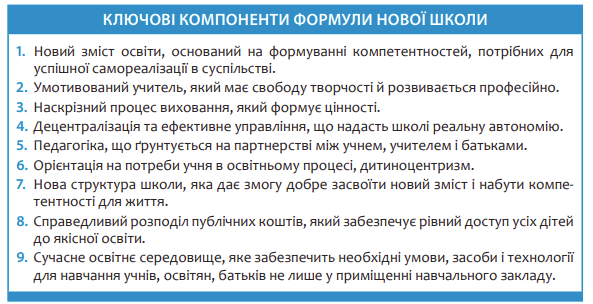 Рисунок 1.2. Основні компоненти концепції Нова українська школа [48]Метою початкової освіти є всебічний розвиток талантів, здібностей, міждисциплінарних навичок дітей відповідно до їх віку та індивідуальних психофізіологічних особливостей та потреб, формування цінностей, самостійності, творчості та допитливості. Реалізація основних завдань базується на основних ціннісних орієнтирах початкової освіти:1. Усвідомлення унікальності та таланту кожної дитини, гарантія рівного доступу до освіти, заборона всіх форм дискримінації або виокремлення дітей на основі попереднього відбору.2. Цінності дітей захищаються шляхом встановлення освітніх вимог, що відповідають їхнім віковим особливостям, визнання їх права на освіту через діяльність, включаючи гру, обмеження домашнього завдання, щоб збільшити час на фізичну активність та творчість дітей.3. Радість пізнання завдяки використанню дослідницької та проєктної діяльності в навчальному процесі.4. Вільний розвиток особистості шляхом підтримки самостійності, незалежного мислення, оптимізму та впевненості в собі.5. Здоров’я та добробут дитини, яких можна досягти шляхом формування здорового способу життя і створення умов для гармонійного фізичного й емоційного розвитку.6. Забезпечення безпечних умов розвитку в результаті створення атмосфери довіри і взаємоповаги, перетворюючи школу в безпечне місце, де запобігають насильству та утискам та надають необхідну підтримку.7. Підтвердження людської гідності шляхом виховання чесності, мужності, терпіння, доброзичливості, здатності співпереживати та справедливості, поваги до прав людини (особливо права на життя, здоров’я, власність, свободу слова тощо).8. Виховувати любов до рідного краю, української культури та поважати Українську державу.9. Формування позитивної громадянської позиції, відповідальності за своє життя, спільноти та суспільного розвитку, захисту навколишнього світу [16; 47; 48].Початкова освіта згідно Державного стандарту має цикли 1-2 та 3-4 класів, що дає можливість врахувати вікові та розвиткові потреби дитини та подолати відмінності в досягненнях завдяки навчальній підготовці. Державним стандартом передбачено організація навчання із залученням діяльнісного підходу із застосуванням  інтегрованих підходів, ігрових методів, що переважають у першому циклі (1-2 класи) та інтегрованим предметним орієнтуванням у другому циклі (3-4 класи) [27].Забезпечення якості початкової освіти стало пріоритетними напрямками реформування освіти, враховуючи важливість початкових етапів розвитку дитини як особистості. Основними чинниками забезпечення якості початкової освіти є наступні:повне та своєчасне охоплення всіх дітей молодшого шкільного віку;універсальне використання досягнень молодшого шкільного періоду;модернізація освітнього середовища;впровадження сучасних методик компетентісно-орієнтованого особистісно-орієнтованого навчання та розвитку молодших школярів; технологічність методів навчання;контроль навчальних процесів та застосування нових технологій;відповідна підготовка вчителів тощо [45, с. 12].Методичні рекомендації щодо розвитку навчальних закладів є типові освітні програми, в яких представлений узгоджений комплекс освітньої діяльності на основі компетентнісного підходу. З метою досягнення цілей і завдань початкової освіти впроваджуються типові програми, спрямовані на визначені Державним стандартом цілі та завдання: Типова освітня програма, розроблена під керівництвом О. Савченко та Tипова освітня програма, розроблена під керівництвом Р. Шияна [48, с. 62].Наступним етапом модернізації початкової освіти повинно стати фахове втілення вимог Державного стандарту, типових та освітніх програм у нових підручниках. Потрібно також вирішення завдань щодо створення методичного та візуального відображення у підручниках систем вправ і завдань достатньої частотності для досягнення учнями результатів, які згодом мають бути об’єктами вимірювання та основою для продовження успішного реформування освітніх процесів і освітнього середовища.Отже, модернізацією початкової освіти є фахове втілення програм з використанням нових форм і методів роботи, а саме інтерактивних технологій з метою підвищення пізнавальної активності у формуванні особистості школяра.1.2. Роль пізнавальної активності в формуванні особистості школяраПроблеми, що формують пізнавальну активність молодших школярів, актуальні для сучасного громадянського суспільства,  яке вимагає позитивної, активної, ініціативної, різнобічно розвиненої, творчої особистості. Особливістю пізнавальної діяльності дітей молодшого шкільного віку є такий рівень сформованості, який у майбутньому стане міцною основою для пізнавального розвитку протягом майбутнього життя. Попри те, що поняття пізнавальної активності широко використовується в освітній практиці, у науковій літературі цьому питанню не надано потрібної уваги, тому дослідження цього явища залишаються актуальними.З психологічної точки зору пізнавальна активність є мірою розумових зусиль для задоволення особистих пізнавальних інтересів, джерелом розвитку яких є когнітивна потреба, а процес задоволення цієї потреби виконується як пошук, спрямований на відкриття невідомого та його засвоєння. Питання пізнавальної активності розглядається разом з діяльністю та тісно пов’язане з такими поняттями, як самостійність та незалежність. Тому умовою розвитку пізнавального інтересу дитини та підняття його на вищий рівень є власна практична дослідницька діяльність дитини, а саме, навчити знаходити необхідну інформацію[38, с. 34]. Розвиток пізнавального інтересу – це багатогранний процес, який вимагає внесення в життя дитини різноманітності. Маючи сформовані пізнавальні інтереси, дитина буде зацікавленою у навчанні та мати високий рівень успішності.Період молодшого шкільного віку характеризується періодом інтенсивних розумових та фізичних дій в плані накопичення духовних сил. Саме в цей час відбувається інтенсивний зріст організму дитини, зокрема підсилюється активність мозку, зумовлюючи активні процеси вищої нервової діяльності (табл. 1.1.). В умовах демократизації та реконструкції національної системи освіти повинен бути забезпечений якісно новий рівень загальної освіти та професійної підготовки. Вже в початковій школі пріоритет цілей навчання змінюється. На перший план виходять нестандартне мислення, що забезпечує його пізнавальну функцію, культ активної діяльності, незалежність та інтелектуальний розвиток дитини.Основне завдання вчителя – забезпечити, щоб кожен урок сприяв розвитку пізнавальних інтересів дитини. Зацікавленість та інтерес є ефективним засобом успішного навчання та необхідною умовою досягнення позитивних результатів. О. Сухомлинський зазначав, що «навчальний процес у сучасній школі повинен розвивати всемогутню радість пізнання» [13, с. 59].Таблиця 1.1 Характерні ознаки розвитку дитини молодшого шкільного вікуПродовження таблиці 1.1Продовження таблиці 1.1Продовження таблиці 1.1Складено автором за джерелами [44; 51; 74; 84]Основними напрямами формування пізнавальної активності та особистісного зростання  молодших школярів є:- залучення дітей до різних форм дослідницької діяльності;- збагачення змісту та форм діяльності дітей: ігри, малювання, вправи, практики, комунікативна діяльність;- розвиток сприйняття як раннього етапу образного пізнання дійсності шляхом включення різних аналізаторів для вивчення характеристик об’єкта;- поєднання пізнавальної діяльності (організована форма діяльності), різних нерегульованих видів дитячої діяльності та самостійної пізнавальної діяльності;- забезпечення особистої діяльності школярів у навчально-пізнавальному процесі; - індивідуалізація взаємодії вчителя з дитиною відповідно до рівня пізнавальної діяльності; - створення середовища розвитку, яке сприяє формуванню у школярів допитливості, пізнавальних інтересів, ініціатив, творчого мислення, пізнавальної самостійності тощо [28]. Коли дитина цікавиться матеріалом, вона хоче дізнатися про нього більше, тому ефективне навчання – це пошуки способу покращити пізнавальну активність учнів, оскільки діти повинні не тільки засвоїти певні знання, а й спостерігати, порівнювати та виявляти зв’язки між поняттями та причинами. А цього можна досягти лише шляхом активізації пізнавальної діяльності [79]. До них належать дидактичні ігри, ігрові ситуації, цікавість, творчі  та нестандартні завдання, використання новітніх методичних розробок та освітніх технологій. Особливу увагу слід приділити розвитку пізнавальної активності саме в початковій школі, оскільки в цьому віці формуються основні інтелектуальні навички.Особистісно-орієнтовне навчання – модель, яка зосереджена на індивідуальності дитини. В характері дитини, в основі її особистості має бути закладено напрям поважати себе. Кожен суб’єктивний досвід спочатку розкривається, а потім узгоджується зі змістом освіти. На думку В. Володько та М. Солдатенко,  необхідно створення системи освіти, в якій найкращим чином використовуються індивідуальні особливості дитини та визначаються подальші перспективи психічного розвитку та гармонійне вдосконалення особистісної структури [21]. Необхідним елементом такого навчання має бути власне вивчення дитини, її характеру. Мета сучасних педагогів це розвиток особистості учня, його творчого потенціалу та пізнавальної активності.Пізнавальна активність дитини формується тільки за умови тісного взаємозв’язку теорії та практики в навчанні. Інтеграція, зміцнення та систематизація знань здійснюються в процесі підсвідомого застосування в практичній діяльності. Інтеграційний перехід від теорії до практики і навпаки є однією з вимог успішного навчання. Активізація пізнавальної діяльності учнів – це, перш за все, основна частина їх роботи над здобуттям нових знань, творча обробка у свідомості учня отриманої інформації та вирішення поставлених перед ним пізнавальних завдань. Учні не тільки набувають певних навичок і вмінь, необхідних для продуктивного й раціонального здобуття знань, а усвідомлюють їх та застосовують у нових ситуаціях, розвивають свої здібності та розкривають творчий потенціал. Складаються сприятливі умови для закладання фундаменту поступового переходу до самостійного навчання. Не менш важливим є той факт, що розвиток здібностей дитини позитивно впливає на її функціональний стан. Це пояснюється високими розумовими здібностями дітей цього віку та позитивним емоційним фоном [74].Проблема оптимізації пізнавальної діяльності, її ефективної організації управління набуває особливого значення як для особистісного, так і для інтелектуального розвитку молодших школярів. Пізнавальна активність завжди стимулюється пізнавальною діяльністю. За результатами вивчення проблеми можна визначити основні характеристики пізнавальної діяльності дитини: - пізнавальна активність визначається як стан, що передує та виробляє діяльність, як міра активності, як риса характеру, як якість особистості, як умова розвитку та як результат освіти;- пізнавальна активність – це риса особистості, яка проявляється у зв’язку з пізнавальною діяльністю, що означає прагнення до підготовки та самостійної діяльності, спрямованої на набуття соціального досвіду, знань та методів діяльності;- когнітивні інтереси дітей змінюються з віком та стають більш зосередженими і цілеспрямованими, але з певними чіткими проявами[13].Пізнавальна дослідницька активність дитини, яка включає пізнавальний інтерес, має складну та взаємопов’язану структуру. В ній виділяється: 1. Мотиваційний компонент, пов’язаний з інтересом, бажанням дитини проводити дослідницький пошук, щоб знайти рішення проблем та мати наполегливість для досягнення цілей стосовно своїх інтересів. 2. Змістовий компонент, пов’язаний з висуванням гіпотез щодо уявлень про можливі інструменти та засоби дослідження шляхів вирішення проблеми.3. Операційний компонент, що відбиває досвід молодших школярів, які використовують дослідницькі навички для вирішення завдань під час експерименту (перевірка гіпотез, аналіз результатів, формулювання висновків) [28].Дотримання цієї структури показників та використання вчителями різних методів та прийомів під час експериментальної діяльності з дітьми молодшого шкільного віку дає можливість дитині самостійно досліджувати, щоб здобути знання в логічній послідовності, а не отримати готові моделі від педагогів. Вивчаючи необхідні дії та операції та навчаючись їх виконувати, в учнів відбувається розвиток ключових і предметних компетентностей. Роль навчання в психічному розвитку дітей молодшого шкільного віку зростає, коли набуття знань формує певні системи та зумовлює їх засвоєння в процесі діяльності та спілкування, а не індивідуальних знань.Таким чином, пізнавальна активність відбиває рівень та зміст діяльності, а не саму діяльність, впливаючи на процеси формування цілеспрямованості та особистісного зростання, мотивації та розуміння способів здійснення діяльності. Така пізнавальна активність  впливає на пізнавальну діяльність та є цінним і складним навчальним процесом для учнів. Цінність уроку найчастіше визначається саме активністю учнів. Пізнавальну діяльність можна розглядати як підготовчий етап до самостійності, яка асоціюється з ініціативністю, коли досліджуються різні шляхи вирішення освітніх та пізнавальних проблем без участі дорослих або сторонньої допомоги. Розвиток самостійності залежить від активності дитини, її спрямованості на орієнтування в навколишньому середовищі.1.3. Особливості формування пізнавальної активності  учнів засобами інтерактивних технологій В наш час розвиток потенціалу особистості учнів є  головним завданням сучасної системи освіти. Розвиток нових технологій зумовив зростання потреб суспільства у творчих людях, які здатні створювати нове, як у виробничому, так і соціальному житті, уміють ставити та вирішувати принципово нові завдання, актуальні і для сучасного суспільства, і для майбутнього. В цих умовах традиційна школа, яка реалізувала класичну модель освіти, стає непродуктивною. Сучасні вчителі мають виконати важливе завдання щодо перебудови власної концепції навчання, в якісно новий процес розвитку та становлення особистісних якостей школяра.Процес децентралізації, який розпочався в країні, також призвів до започаткування нових форм – системи опорних шкіл, яка є мережевою з 2013 року. Правові підстави закріплені прийняттям у 2010 році Постанови Кабінету Міністрів України «Про затвердження Положення про освітній округ» [67]. Концептуальні принципи організації опорних шкіл наступні: початкова школа має бути частиною опорної, знаходитися якнайближче до місця проживання учнів, наявна якісна дорожня інфраструктура для організації доставлення учнів від інших населених пунктів чи навчальних закладів; реорганізація середніх шкіл в контексті одиниці загального освітнього простору; забезпечення рівного доступу до якісної освіти для всіх дітей та забезпечення сучасного рівня логістики та матеріально-технічного забезпечення, включаючи офіси та лабораторії.Сучасна школа змінює форми та методи роботи для розвитку активної, неповторної особистості. Учені [19; 40; 87] вважають, що вчителі мають звертатися до різних методичних прийомів навчання для використання їх на практиці, для побудови навчального процесу, який має захоплювати дітей, викликати бажання опанувати навчальний матеріал, краще його засвоїти. Ця проблема хвилює зараз кожного педагога. При організації процесу засвоєння знань необхідно насамперед створити умови, які викликали б пізнавальну активність учня. Тільки за цієї умови процес учіння буде проходити  відповідно до основної закономірності засвоєння, як задоволення пізнавальної потреби, що постійно виникає в учня.Новим Законом «Про повну загальну середню освіту» гарантується рівний доступ до освіти та надається можливість формування індивідуальної освітньої траєкторії для учнів, згідно з якою учень може будувати навчання, виходячи зі своїх потреб та здібностей. Основним нововведенням у праві для вчителів є, передусім, їх автономія в розробці програм і своїх унікальних систем оцінювання та заохочення учнів [49].Аналіз динаміки чисельності учнів, які навчаються в закладах ЗСО, засвідчив: протягом років незалежності загалом по Україні вона скоротилася на 40,9% й у 2020/2021 н р. становила 4211509 осіб. У сільській місцевості учнів поменшало на 44,8%, в містах – на 39,2%. Однією із причин такої динаміки стала демографічна ситуація, а саме зниження народжуваності. Натомість із 2015/2016 н. р. загальна чисельність учнів у закладах ЗСО почала поступово зростати [49, с. 60] (рис. 1.3, додаток Б).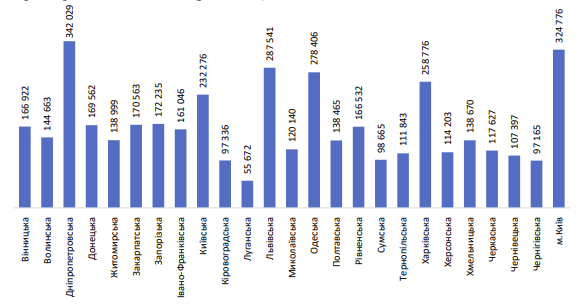 Рисунок 1.3. Чисельність учнів у закладах ЗСО 2020/2021н.р. (осіб) [26]Таким чином, створення якісного освітнього середовища в процесі реформування освіти в Україні стає платформою для формування повноцінної особистості представників нового покоління українців та розбудови держави в недалекому майбутньому. Дітям початкових класів потрібно постійно отримувати нові знання, тому вони цікавляться усім новим, чого ще не бачили і не чули. Джерелами такої активності, за визначенням Б. М’ясищева, є не що інше, як позитивне пізнавальне ставлення дитини до світу навколо неї. Виходячи з цього положення, можна говорити про існування тісних зв’язків між інтересом та пізнанням за умови, що у дитини є когнітивні здібності та, як наслідок, відбувається пробудження інтересу та формується пізнавальна активність [34, с. 3].Основна умова створення якісного середовища для навчання нового сучасного покоління учнів – це підготовка вчителів, які мають орієнтуватися на нові освітні програми. Пропонуються дві типові освітні програми, кожна з яких розроблена відповідно до нового Закону України «Про освіту» та Державного стандарту початкової освіти. Педагогічна рада закладу може самостійно обирати, за якою програмою буде проводитися навчання, а керівники затверджують схвалену педрадою програму [48].Змістові лінії обох нових освітніх програм однакові, бо створювались відповідно до проекту Держстандарту. Різниця між ними полягає у рівні інтеграції освітніх галузей до навчальних предметів. У НУШ-1 (О. Савченко) інтегруються чотири галузі – громадянська, історична, природнича та здоров’язбережувальна.У НУШ-2 (Р. Шиян) – інтегруються сім галузей(мовно-літературна, математична, природнича, технологічна, інформатична, соціальна і здоров’язбережувальна, громадянська та історична).Основна мета освітніх програм О. Савченко та Р. Шияна – модернізація освітніх процесів, приведення моделей навчання до рівня сучасних стандартів для досягнення цілей інтеграції української сучасної школи в європейський освітній простір, який побудовано на компетентнісному підході, що підвищує якість освітнього процесу.Найбільшою інновацією реформування шкільного навчання являється феномен нових результатів освіти. У новому Державному Стандарті вихідна категорія це не зміст, тобто не те, що треба вивчати, а проєктування змісту, яке відбувається принципово по-іншому. Міжнародний та вітчизняний досвід показує, що найбільш продуктивний у наш час є підхід в навчанні де переважають інструментальні знання. Це є основою для ефективного засвоєння практичних способів дій [49; 86].Слушною є думка, що інноваційний розвиток освіти – «постійні нововведення в діяльність освітніх закладів, у навчально-виховний процес – є тією нагальною потребою, без задоволення якої вона втратить взаємозв’язок із життям, загубить свій творчий потенціал, перетвориться в рутинну справу, не потрібну ні суспільству, ні особистості. Життя вимагає інтенсифікації пошуку, експериментування, введення новітніх технологій, застосування нових засобів навчання» [18, c. 64].В освітньому процесі інновації стають засобами змін мети, змісту, умов, форм та методів навчання, маючи високий потенціал для підвищення ефективності діяльності учнів і розвитку їх пізнавальної активності. В цьому контексті українські навчальні заклади впроваджують нові технології навчання, серед яких не останнє місце займають інтерактивні технології [27, c. 10].Однак виконання цих вимог не може бути хаотичним та несистематизованим, не враховувати минулий освітній досвід, що використовувався та приводив до значних педагогічних успіхів. Цей досвід не втратив своєї актуальності й сьогодні. Зрозуміло, що інновації мають базуватися на минулому досвіді, а не ігнорувати його. Основа інноваційного розвитку освіти має бути ширшою, включаючи, крім педагогічної науки соціогуманітарні: філософію, соціологію, політологію тощо [18, c. 64].Молодші школярі ще не можуть зосередитися на розумовій діяльності, їм потрібно частіше робити перерви або змінити вид діяльність на уроці. Інтенсивне навчання призводить до втоми та зниженню пізнавальної активності. «Молодші школярі мають розуміти й приймати цілі, які виходять від учителя, й утримувати їх протягом тривалого часу. При правильній організації навчальної діяльності у школярів формуються вміння самостійно формулювати мету діяльності та співвідносити її зі своїми власними можливостями» [82, c. 118].Вміння дітей самостійно ставити цілі здобуває найбільшого розвитку при застосуванні певних інноваційних методів навчання, які в найбільш доступній та зрозумілій для дитини формі подають інформацію про нові знання. Педагогічна персоналізація виробила дві основні вимоги: запобігати затримкам розвитку дітей та забезпечувати розвиток інтересів, схильностей та здібностей відповідно до якостей та психічних особливостей усіх учнів. Варто зазначити, пізнавальну діяльність учнів, домашнє завдання та позакласну роботу в класі необхідно персоналізувати. Це найпростіше зробити під час інтеграції матеріалу та його практичного застосування. Складніше, коли діти здобувають нові знання [33].Учені вважають, що добре організована робота, увага до кожної дитини сприяє тому, що її розумові сили продовжують розвиватися, а сама вона виявиться сильною, компетентною та цікавою для вчителів та однокласників. Усі вчителі зобов’язані забезпечити умови, коли їх учні стають повноцінними суб’єктами освітньої діяльності [1; 54]. На уроці необхідно створити певні передумови цього:- важливо, щоб кожен учень засвоїв новий матеріал якомога повніше;- систематично здійснювати пошук помилок у системі викладання та профілактика можливих проблемних питань;- створення необхідних умов для кожної дитини, які будуть спонукати її до дієвих кроків у пізнанні, активізують допитливість та зацікавленість у здобутті знань та навичок;- входження у систему вільних дій, формування особистості дитини на основі нових можливостей та із застосуванням інноваційних технологій [79].Як зазначає Л. Кравчук, що «в рамках сучасних підходів до розвитку пізнавальної активності молодших школярів головним критерієм уроку повинно стати охоплення  навчальною діяльністю всіх без винятку учнів на рівні їхніх потенційних можливостей, спілкування в режимі діалогу, співробітництва, спільної діяльності» [34, с. 8].У своєму дослідженні Г. Щукіна виділяє такі особливості в проведенні уроків, які мають стимулювати пізнавальну активність учнів:1. Інтелектуальний настрій учнів, внаслідок чого у них виникають емоції радості пізнання. 2. Спільна пристрасть до діяльності, де вчителі та учні проводять пошукову роботу разом.3. Організація дискусій з боку вчителів, щоб викликати інтерес учнів до теми обговорення.4. Енергійний та діловий стиль проведення уроків. Навіть тон спілкування між вчителями та учнями повинен бути спокійним, створювати дружню атмосферу в класі [82, с. 117]. Серед причин зниження пізнавальної активності молодших школярів розрізняють: 1. Негативне ставлення учнів до вчителів або негативне ставлення вчителів до учнів.2. Матеріал не усвідомлюється необхідним, особисто важливим. 3. Розумовий розвиток учня є недостатнім.4. Низька продуктивність освітньої пізнавальної діяльності.5. Нерозуміння учнями навчальних цілей, страх перед школою[82, с. 117].Міністерство освіти і науки України проводить постійний моніторинг впровадження інновацій в освітні процеси сучасних закладів ЗСО з метою перевірки відповідності умов навчання та виховання учнів нормам Державного стандарту та основним засадам Нової української школи. Перевірка та отримання необхідної для продовження реформування  інформації  проводиться за такими напрямками:підготовка вчителів першого класу до організації навчального процесу за нормами Державного стандарту початкової освіти.застосування нових освітніх технологій, методів та прийомів в освітньому процесі;застосування нових прогресивних форм освітнього оцінювання;організація підготовки вчителів для роботи за новими стандартами;ставлення вчителя першого класу до змісту Нової української школи [48].У межах сучасної освітньої реформи в Україні вирішуються також важливі питання підготовки та підвищення професійного рівня педагогів. Без розв’язання цих питань результати реформування не будуть відчутними, оскільки фахова підготовка вчителя, його готовність до змін та впровадження сучасних освітніх технологій повинна стати базою подальшого впровадження інноваційних засобів розвитку освіти в Україні на основі міжнародного та європейського досвіду та стандартів.Міністерство освіти, культури, спорту, науки та технологій створило проєкт Професійного стандарту за професіями «Вчитель початкових класів закладу загальної середньої освіти» та «Вчитель загальної середньої освіти», який був прийнятий у 2020 році. Новий Професійний стандарт містить вимоги до вчителів початкових класів, які забезпечують базову та професійну середню освіту та базується на компетентнісному підході [20]. Слід також зазначити, що молодші щколярі є учасниками освітньої діяльності, результати якої оцінюють значущі дорослі. Позитивні та негативні оцінки також впливають на рівень розвитку пізнавального інтересу та пізнавальної активності. На цьому наполягав К. Ушинський, який зазначав, що інтерес учнів до навчання підкріплюється успіхами. На його думку, цікавість прокидається тільки тоді, якщо в учнів є натхнення від успіху процесу навчання. Дитина, яка не отримує радості від навчальної діяльності не відчуває, що труднощі були подолані та втрачає бажання та інтерес навчатися. Тому головне завдання вчителя, на думку К. Ушинського, є необхідність дати дітям можливість досягти успіху і відчути радість своєї праці, почуття гордості в своїх серцях [61, с. 150].Схожої думки дотримується М. Федорова, яка зазначає: «У дітей, які демонструють високі досягнення у навчанні, яскраво виражена мотивація досягнення успіху – бажання якісно, правильно і самостійно виконувати завдання, досягати необхідного результату. Мотивація досягнення успіху в сполученні із пізнавальними інтересами – найбільш цінний мотив, що стимулює розвиток пізнавальної активності учнів» [82, с. 17].Таким чином, реформа української системи освіти має бути сконцентрована на розвитку особистості дитини з використанням сучасних методів та засобів навчання. Одним із компонентів модернізації освітньої галузі є науково-дослідна та експериментальна діяльність молодших школярів для формування та розвитку пізнавальної активності. З огляду на це, зараз посилюється увага до цих процесів та підходів. Дослідницька та експериментальна діяльність дітей є основою задоволення їх цікавості до навколишнього світу. Пізнавальна активність та пізнавальний інтерес з’являється тільки тоді, коли дитина починає встановлювати причинно-наслідковий зв’язок, відстежувати залежності та логіку подій. Тому для цього повинні бути створені всі умови та активно впроваджені інновації у навчанні та вихованні нового покоління українців.Отже, в Новій українській школі створюється розвивальне освітнє середовище з усіма доступними сучасними засобами, що дозволяють проявитися кожній дитині тією мірою, якою вона здатна це зробити та формувати пізнавальну активність школярів за допомогою інтерактивних технологій навчання як особливої форми організації освітньої діяльності. Найважливішими питаннями сьогодення є урізноманітнення освітнього процесу, посилення пізнавальної активності учнів та розширення кола їх інтересів. Сучасні учні мають доступ до інформаційних джерел, але у багатьох випадках саме наявність готової інформації сприяє розвитку пасивності. Зникає пошук, пізнання, творчість, прагнення до діяльності [10].Формування пізнавальної активності є необхідною умовою шкільної освіти. Пізнавальна діяльність – це незалежна та активна діяльність дитини, тому що їй потрібно пізнати навколишню дійсність та розв’язати когнітивні проблеми, з якими вона стикається в певних ситуаціях. Ефективним є використання на уроках інтерактивних технологій для підвищення пізнавальної активності дитини. Саме творчі проблемні завдання в процесі активної комунікації забезпечують розвиток цих здібностей і якостей на етапі формування [9].Сучасна школа покликана створювати нові умови для багатогранного розвитку дитини, цілісного сприйняття світу, ключових та предметних компетентностей і прагнути творити прогрес розвитку індивідуальних здібностей дитини. Вплив інноваційних технологій на пізнавальну активність й розвиток здібностей учнів служить активізації діяльності учнів, їх творчого розв’язання різних завдань, що обов’язково спрямовується на гуманізацію та демократизацію навчально-виховного процесу у школі, де школярі є основними об’єктами поглинання результатів роботи педагогів [50, с. 96].Організації процесу комунікації сприяє застосування відповідних методів освітньої діяльності. Відбувається групове, iндивідуальне та колективне, навчання, тобто навчання в співпраці. Вітчизняні вчені відзначають, що інтерактивне навчання підпорядковується вимогам підходу, орієнтованого на розвиток особистісних якостей молодшого школяра, оскільки воно, як того і вимагає насамперед цей підхід, ставить у центр освітнього процесу дитину, прагнучи максимально задовольнити її потреби й створити освітнє середовище та умови для різнобічного розвитку. Використання інтерактивного навчання у шкільній освіті зумовлює її успішність та ефективність [11; 41].У навчальному словнику М. Ярмаченка педагогічні технології розглядаються як поняття, що взаємодіє з дидактичними завданнями, які представляють освіту та освітні цiлi, а педагогічні технології – методи та засоби їх досягнення. Педагогічні технології складаються з методу діяльності (освітнього процесу), умов, за яких ця діяльність повинна втілюватися (організована форма навчання), методів та засобів, за допомогою яких ця діяльність здійснюється. У межах дидактики, проєктування педагогічної технології – це розробка методик, які пояснюють реалізацію педагогічної системи за її окремими елементами. Вибір навчальної технології визначається особливостями дидактичного завдання [59, с. 359].Терміни «інтерактивне навчання», «інтерактивні методи навчання», «інтерактивні технології навчання» набули поширення в Україні в 90-х pp. XX ст. Однак, поняття «інтерактивне навчання» трактується багатьма вченими неоднозначно, оскільки воно своїм існуванням завдячує революційним перетворенням у технічній галузі, а саме: поширенню комп’ютерів, розвитку мережі Internet, застосуванню у навчальному процесі сучасних технічних засобів навчання. Розширене тлумачення поняття «інтерактивне навчання» уміщує в собі також і навчання на основі взаємодії однієї людини з іншою в режимі діалогу, продукування, обміну та засвоєння знань.  До таких процесів ще долучають і взаємодію з комп’ютером або іншими технічними засобами навчання, що також сприяє засвоєнню нових знань [37].Отже, на сьогодні немає єдиного підходу у визначенні поняття «інтерактивні педагогічні технології». Важливо звернути увагу й на проблему «синонімічності» обґрунтування термінів «інтерактивні методи» й «інтерактивні технології» в науковій літературі. В одних роботах інтерактивні технології названі технологіями, в інших – прийомами, в третіх – методами.  За О. Пометун та Л. Пироженко [55; 56] слово «інтерактив» сформоване з англійського «inter» – взаємний та «act» – діяти, тобто здатний до взаємодії, діалогу. Інтерактивне навчання – це особлива форма організації пізнавальної діяльності з передбачуваними цілями, що створює комфортні умови навчання, в яких кожен учень відчуває свій успіх, інтелектуальну спроможність. [56, с. 9]. Мета інтерактивного навчання відповідає умовам створення комфортних умов для пізнавальної діяльності, за яких кожен учень відчуває свою успішність, інтелектуальну спроможність. Суть інтерактивного навчання полягає в організації навчального процесу за умови постійної, активної взаємодії всіх учнів  [85, с. 8].Виходячи з цього, інтерактивні технології навчання ми розглядаємо як елементи педагогічних технологій. Своєю чергою, як слушно визначає Г. Селевко, педагогічну технологію розглядають як систему функціонування всіх компонентів педагогічного процесу, побудовану на науковій основі, запрограмовану в часі й у просторі і яка призводить до намічених результатів. Автор також зауважує, що в назві інтерактивних технологій відображаються основні їх якості, принципова ідея, сутність даної системи навчання та насамкінець основний напрямок модернізації навчально-виховного процесу [72, с. 31].Як зазначає А. Панфілова,  інтерактивні методи навчання ґрунтуються на колективній діяльності шляхом спеціально організованих груп та групових заходів, «зворотному зв’язку» між усіма учасниками для досягнення взаєморозуміння та модифікації навчальних та розвивальних процесів, а також індивідуальних на основі рефлексивного аналізу. Це навчання та розвиток побудовані на певному стилі спілкування [30, с. 67].За твердженням О. Комар, утворення в психолого-педагогічній літературі терміна «технологія» пов’язано з впровадженням в освіті комп’ютерної техніки. Це буде правильним, якщо мати на увазі той факт, що певний час формувався особливий «технологічний» підхід до побудови навчання, пов’язаний з використанням технічних засобів. Розвиток сучасних методик навчання відбувається насамперед під ознаками інформатизації, використання можливостей комп’ютерів та програмного забезпечення. Автор наголошує, що сьогодні існує два суперечливі підходи до визначення поняття «інтерактивні технології». Перший заснований на застосуванні інформаційних технологій у адаптаційних та освітніх процесах, органічно включаючи можливість використання комп’ютерів, телекомунікацій та програм та їх поєднання з існуючими освітніми технологіями. Другий ґрунтується на міжособистісному спілкуванні учасників навчального процесу. Сюди входить управління навчальним процесом з боку вчителя, організація взаємодії навчальної діяльності учнів, контроль за цією діяльністю та отримання зворотного зв’язку у формі концептуальних знань. Таке навчання у спілкуванні не виключає використання комп’ютерів, телекомунікацій та різних комп’ютерних програм у навчальному процесі [30, с. 65].Підтримуємо твердження О. Комар про те, що, досліджуючи навчання за інтерактивними технологіями, можливо говорити про міжособистісне педагогічне спілкування в процесі навчання. Також потрібно зауважити, що учні будуть активними, якщо вони не бояться уроку, атмосфера якого  складається з різних аспектів їх діяльності та діяльності вчителів. За відсутності критики з боку вчителів та однокласників щодо особистості учень буде активним, а також якщо наявні коментарі мають конструктивний характер та насамперед стосуються результатів його діяльності. Він відчуває себе в безпеці, якщо оцінили будь-який його внесок в навчальний процес. Саме тому для збалансування ділового та психосоціального аспектів навчальної діяльності необхідно створити комфортну та безпечну атмосферу. Можна говорити про те, що лише сприятливий психологічний настрій поступово дозволить учням адаптуватися до нових ситуацій, створених за допомогою інтерактивних технологій та активізує пізнавальну активності учнів в процесі засвоєння знань.Суть інтерактивного навчання полягає в тому, що навчальний процес відбувається в умовах постійної та активної взаємодії всіх учнів. Організація інтерактивного навчання включає моделювання умов життя та спільне розв’язання проблем на основі аналізу відповідних умов навчання. Інтерактивні взаємодії усувають перевагу одного учасника процесу навчання над іншим [24, с. 9].Сучасне суспільство та педагогічна наука націлені на нові методи навчання, яке ґрунтується на фактичних стимулах людської поведінки, а в освітній практиці – на меті організації життя дитини в процесі здобуття знань.  Вчителі використовують методи навчання для надання або розвитку конкретних знань за допомогою інтерактивних технологій, тобто впроваджують нові технології навчання за допомогою системи методів [29, с. 47]. На відміну від активних методів навчання, які ґрунтуються на односторонніх взаємодіях (організованих і постійно стимульованих учителями), інтерактивні методи докорінно змінюють схему взаємодії учасників навчального процесу. Інтерактивні методи забезпечують максимальний простір для самореалізації учнів у навчанні, відповідаючи особистісно-орієнтованому підходу [29, с. 58].Здібності та вміння учнів формуються з першого дня в школі. Інтерес учнів допомагає активно розвивати та прискорювати розумові процеси та реакції, що дає змогу учням асимілювати основними знаннями. Також структурованим впливом на активність та здібність дитини є розвиток її індивідуальних психологічних чинників та внутрішніх фізіологічних змін в структурі пізнавальної діяльності [83, с. 34-69]. Сьогодні більшість дітей прагнуть бути учасниками процесу, що є активним засобом здійснення змін, які впливають на їх розвиток. Школярі 1-4 класів є бажаними діячами спрямованими на те, щоб їхнє навчання містило в собі активну діяльність в різносторонніх ситуаціях. Гармонійне навчання з використанням сучасних технологій позитивно впливають на усвідомлення, розвиток, заохочення дітей, що спричиняє їх пізнавати історичну культуру, соціальне адаптоване середовище, яке кожної хвилини рухається вперед. Найважливішою рисою, що забезпечує рухомий процес розвитку здібностей учнів є не просто засвоєнням програмного матеріалу, а пізнання істини, вступаючи в активний діалог з учасниками освітнього процесу. Прагнення учнів самостійно знаходити вихід у нових ситуаціях, та вміння продуктивно вчитися є головною цінністю і метою інноваційної освіти [5, с. 41]. Інтерактивне навчання ґрунтується на активній участі учнів у навчальному процесі, що є складовою особистісно-орієнтованого навчання. Технологія інтерактивного навчання дозволяє об’єднувати окремих учнів у пари, групи та проводити активну колективну роботу у шкільному освітньому середовищі, а їх застосування моделює життєві ситуації, що сприяє розвитку ключових компетентностей.  Використання інтерактивних технологій створює внутрішню мотивацію до навчання та збагачує знання, спрямовані на сам процес навчання та спілкування з однолітками, а також виявляючи особисте ставлення учнів до навчання. Використання інноваційних прийомів у початковій школі сприяють прагненню учнів до активного спілкування, мислення та навчання, закладаючи основи майбутнього успішного зростання [35, с. 18].Але взаємодія між учнями на основі багатостороннього спілкування можлива за умови набуття ними навичок міжособистісного спілкування (вміння слухати, відтворювати, пояснювати та ставити питання про себе та інших). В цьому випадку мова йде про застосування принципів співпраці та спільного навчання. Сутність співробітництва у навчанні можливо коротко викласти одним реченням: «Я виграю у тому випадку, якщо виграєш ти» [78]. Успіх такого навчального процесу також вимагає ситуації, коли власні сумніви та суперечності відкрито протистоять сумнівам та суперечностям інших. Важливо, що вирішення конфліктів ґрунтується на рівноправному діалозі між учнями та вчителями, а також між самими учнями з урахуванням їх інтересів, думок, поглядів та позицій. У такій моделі навчання те, що традиційно розцінювалося як помилка в розумовій діяльності учнів, на цьому етапі навчання визнається як процес просування знань [26]. Це захоплює учнів, пробуджує їх інтерес, навчає самостійно мислити та діяти, формує вміння переконувати, вести дискусію.Це спонукає учнів навчатися та працювати з учителями для вирішення проблем. У процесі такого спілкування учні мають можливість поділитися своїми ідеями, відкриттями та почуттями щодо певної теми та вислухати думки однокласників, а також учителів. Багатостороннє спілкування дозволяє охоплювати всіх учнів  класу [89]. Під час такого спілкування діти здобувають можливість поділитися своїми думками та почуттями, вчаться бути демократичними, критично мислити й приймати продумані рішення. Відома дослідниця Дж. Шерман наголошує: «Учням треба частіше надавати можливість взаємодіяти один з одним і з більш досвідченими людьми, включаючи педагога» [58, с. 26]. Оскільки найефективнішим способом засвоєння знань є консультування, яке проводять самі учні або взаємонавчання. Дуже важливим є те, що вчитель постійно повинен підтримувати розвиток класного колективу, здатність дітей до активної співпраці та дружньої атмосфери.Детальний огляд інтерактивних технологій навчання (табл. 1.2)Таблиця 1.2Інтерактивні технології навчанняПродовження таблиці 1.2Продовження таблиці 1.2Продовження таблиці 1.2Продовження таблиці 1.2Складено автором за джерелом [4; 8; 39; 76].Таким чином, усі інтерактивні технології навчання класифікують залежно від відповідної форми навчальної діяльності учнів:  - парна робота , учні працюють наодинці з вчителями або однолітками;- фронтальна, учитель одночасно навчає учнів у групі чи класі;- групова чи кооперативна робота, учні активно навчають один одного;- індивідуальна, самостійна робота учнів[53].За іншою класифікацією інтерактивні технології навчання розподіляються на наступні групи: - інтерактивні технології колективного навчання;- інтерактивні технології колективно-групового навчання; - технології ситуативного моделювання; - технології опрацювання дискусійних питань [8, с. 7].Iнтерактивне навчання має такі особливості: багаторівнева взаємодія учасників навчання; діалог, полілог; організація освітнього середовища для спілкування; спільна діяльність, опора на суб’єктивний досвід; комфортні умови навчання; спільне здобуття знань із потенціалом контролю та оцінки; взаємне оцінювання та взаємний контроль. Основна перевага інтерактивного навчання полягає в тому, що більше дітей навчаються на всіх рівнях знань і свідомо вивчають навчальний матеріал, займають активну позицію у здобутті знань та підвищують інтерес до їх засвоєння [8]. Освітній процес у сучасному розумінні – процес взаємодії того, хто навчається з навчальним середовищем, що включає викладача, навчальні матеріали (контент) та інших учнів [90]. Групи можуть бути та стають непродуктивними, якщо вчителі не звертають уваги на процес формування груп з самого початку і не дотримуються у своїй діяльності принципів спільного навчання. Найбільша небезпека – слабка структура групової діяльності. Крім того, джерелами непорозумінь можуть бути нечіткі вказівки щодо процедур та завдань групової діяльності, відсутність розподілу ролей у групі та неправильний вибір завдань (особливо якщо їх легко виконувати). Це не настільки важливо, коли учні безпосередньо зацікавлені у темі вивчення. Але коли тема суха та не викликає зацікавленості, ефективним засобом є ентузіазм та мотивація учня, які неминуче виникають під час інтерактивного навчання та допомагають засвоїти необхідний матеріал. Деякі вчителі можуть зловживати груповою діяльністю. Це не дає учням можливості навчатися індивідуально, що також принципово важливо. Ключем до успішного навчання завжди є різноманітність технологій, форм, методів та інструментів. Наприкінці інтерактивної частини уроку вчитель завжди може повернутися до основних теоретичних засад матеріалу за допомогою традиційних методів (наприклад, роботи з підручником) [58].Перевагою інтерактивних технологій є також подолання розриву між комунікативними знаннями та навичками (ігри та навчання базуються на комунікативних матеріалах та передбачають обмін досвідом). Як наслідок, така підготовка як ніколи потрібна практикам [91]. Створення та підтримка сприятливого мікроклімату всередині групи учнів шляхом управління когнітивними та соціальними процесами є важливою функцією вчителів, що забезпечує соціальну «присутність» – основу взаємодії [90].Інтерактивне навчання створює комунікативні зв’язки не тільки між викладачами та учнями, а й між усіма учнями, і вимагає багатопланового типу спілкування, якщо вчителі однаково беруть участь у навчальній діяльності. Тому проведення інтерактивного навчання вимагає від учителів створення специфічних умов, які надають інші можливості для організації навчального процесу. Для реалізації інтерактивного навчання вчителям необхідно створити конкретні умови, які надають нові можливості для організації навчального процесу. До таких умов належать: - багаторівневе спілкування, яке відтворюється в процесі навчання;- позитивна та сприятлива психологічна атмосфера в класі під час занять;- норми співпраці, розроблені спільно вчителями та учнями;- облаштування навчального середовища: спеціальна розміщення меблів, світильників в класі та різні навчальні матеріали, які вчителі та учні можуть використовувати під час занять[58, с. 25].Інтерактивне навчання є однією з основних тенденцій сучасної європейської освіти, закріпленої у стратегічних та аналітичних документах Європейського простору вищої освіти (ЄПВО). Досвід інтерактивного навчання та навчання різних країн (Японії, Великобританії, Австралії, Нової Зеландії, США, Канади та ін.) аналізується та класифікується відповідно до методів навчання. Учні беруть участь у процесі пізнання; вони обмінюються інформацією, аналізують її, розглядають альтернативні думки, беруть участь у дискусії, моделюють ситуації, оцінюють дії інших та свою поведінку, приймають зважені рішення, тобто колективно вирішують освітні та наукові проблеми, занурюючись у реальну атмосферу наукових співробітництво. Накопичений зарубіжний досвід переконливо доводить, що інтерактивні методи сприяють зміцненню та оптимізації освітнього процесу в початковій школі.Таким чином, використання інтерактивних технологій дозволяє зробити навчання більш доступним, а учням початкової школи дає можливість: 1. Навчитися формулювати власну думку, висловлювати її правильно, доводити свою точку зору, аргументувати та дискутувати.2. Навчитися слухати інших та поважати різні думки.3. Збагатити власний соціальний досвід, моделюючи різні соціальні ситуації та включаючи їх у різні життєві ситуації.4. Навчитися будувати конструктивні стосунки всередині групи, визначати свою позицію, уникати конфліктів, вирішувати їх, знаходити компроміси та прагнути до діалогу.5. Аналізувати навчальну інформацію та проявляти творчість у засвоєнні навчальних матеріалів.6. Розвивати навички виконання самостійної творчої роботи [15]. Крім того, використання інтерактивних методів дозволяє вчителям та учням реалізовувати ідеї співпраці, навчає їх конструктивної взаємодії, допомагає покращити психологічний клімат у класі та створює дружню атмосферу. Це передує засвоєнню певної теоретичної концепції. Взаємодії підходять для будь-якого змісту навчання, оскільки вони допомагають викладати предмет, не ставлячи дитину в пасивне положення під час навчального процесу [21; 58].Варто зазначити, що результати інтерактивного навчання можуть бути досягнуті лише за умови, в яких рефлексія виконується як завершення інтерактивної технології. Здійснюючі рефлексію, як базовий момент інтерактивного навчання, варто оцінити, як завершуються позитивні дії учнів, як вони їх виконують, результати їхньої діяльності та потенціал подальшого застосування набутих знань та навичок. В інтерактивному навчанні існує багато способів організації рефлексії [12]. Інтерактивні технології відіграють важливу роль у сучасній освіті. Їх перевагою є те, що учні засвоюють всі рівні пізнання (знання, розуміння застосування, оцінка), збільшується в класах кількість учнів, які свідомо засвоюють навчальний матеріал. Учні займають активну позицію в засвоєнні знань, зростає їх iнтерес в одержанні знань, вони із задоволення відвідують школу. Значно підвищується особистісна роль вчителя – він виступає як лідер, організатор. Але трeба зазначити, що проєктування та проведення уроку за інтерактивними технологіями вимагають, перш за все, компетентності в даних технологіях учителя, його вмінню переглянути і перебудувати свою роботу з учнями[30].Однак слід визнати, що негайне, швидке та ефективне використання інтерактивних технологій усіма викладачами стримується певними труднощами, коли більшість вчителів не знають прийомів чи методів для організації інтерактивної взаємодії учнів. Крім того, питання про те, як вибрати та впровадити інтерактивний метод, необхідний для певного предмета, і як реалізувати взаємодію з традиційними формами навчання в сучасних школах поки детально не з’ясовано [80].У результаті дослідженого теоретичного матеріалу за темою роботи можна зробити висновки, що молодші школярі є гнучкими особистостями, які піддаються впливу інноваційних технологій, що своєю чергою добре впливають на пізнавальну активність та формування здібностей їхньої індивідуальності [83, с. 178]. Отже, важливу роль у розвитку пізнавальних інтересів учнів відіграють інтерактивні технології. Це дозволяє зробити навчання доступним та цікавим і тим самим підвищити ефективність навчального процесу, сприяти інтелектуальному розвитку, підвищити рівень активності та відповідальності  учнів початкової школи. Саме намагання аналізувати, порівнювати, аргументувати, узагальнювати та доводити самостійно отриманні знання дитиною є високим рівнем показу засвоєних нею ключових компетентностей. Застосування інтерактивного навчання забезпечує реалізацію ідеї співробітництва в колективі де панує доброзичлива атмосфера, яка сприяє оздоровленню психологічного клімату в дитячому оточенні. Тому використання інноваційних методик навчання в умовах Нової української школи робить освітній процес активним, вчить використовувати не готові знання, а здобувати їх із власного досвіду, що веде до підвищення пізнавальної активності, впливає на особистість дитини та її розумовий розвиток.РОЗДІЛ 2ЕКСПЕРИМЕНТАЛЬНЕ ДОСЛІДЖЕННЯ ФОРМУВАННЯ ПІЗНАВАЛЬНОЇ АКТИВНОСТІ МОЛОДШИХ ШКОЛЯРІВ ЗАСОБАМИ ІНТЕРАКТИВНИХ ТЕХНОЛОГІЙ2.1. Експериментальне дослідження рівнів сформованості пізнавальної активності молодших школярівВ учнів одного віку пізнавальна діяльність та інтереси можуть мати різний рівень розвитку та різні симптоматичні властивості через різний досвід та особливості індивідуального розвитку. Дослідники феномену пізнавальної активності учнів у початковій школі неодноразово розв’язували проблему визначення його критеріїв, суттєвих ознак, за якими проводиться оцінювання. Зокрема, Н. Морозова стверджує, що до показників пізнавальної активності можна віднести: допитливість та комунікабельність, ініціативність дій – участь у дискусіях та дебатах; засвоєння інформації поза шкільним навчанням, володіння засобами розв’язання інтелектуальних проблем, орієнтація на моделі поведінки, незалежність думки, критичність та самокритичність тощо [80].Сформованість пізнавального інтересу, як основи пізнавальної активності можна розглянути за шкалою рівнів, запропонованою Т. Алексєєнко: відсутність інтересу учня до предмета, епізодичний інтерес, досить глибокий інтерес та стійкий, глибокий інтерес, який не потребує спеціального стимулювання від педагога [25].Г. Щукіна важливими ознаками пізнавальної діяльності в молодшій школі під час навчального процесу вважає наступне:- емоційні прояви: задоволеність шкільною освітою; підвищений інтерес до предмета, захоплення новими матеріалами, оптимістичний настрій на уроках;- інтелектуальні показники: запитання, поставлені, щоб поглибити почуте, побачене та прочитане, доповнення або уточнення відповідей однокласників;- вольові риси: незалежність у виконанні завдань з підвищеною складністю, прояви наполегливості та терпіння під час подолання труднощів навчального процесу;- самоорганізація під час навчальної діяльності;- рівень сформованості самоорганізації в контексті освітнього процесу, репродуктивний, продуктивний та творчий характер використання набутих знань [34, с. 208].Враховуючи показники, запропоновані науковцями для оцінки пізнавальних інтересів учнів початкової школи, визначати рівень пізнавальної активності молодших школярів можливо на основі таких ключових критеріїв: допитливість, позитивна пізнавальна мотивація до навчання; інтенсивність та глибина емоційних симптомів, пов’язаних з навчанням та задоволення від здобуття знань; ініціатива; незалежність (автономність) при виконанні завдань різної складності, самоорганізація на уроці. Вибір цих критеріїв полягає також у тому, що діагностика рівня пізнавальної активності учнів початкових класів у процесі навчання, з одного боку, є найважливішою ознакою цього явища, а з іншого боку, такі показники піддаються зручному та доступному виявленню в умовах шкільного навчання.Аналіз та узагальнення результатів теоретичних досліджень за темою дозволили нам виділити критерії, які стали основою для застосування діагностичних методик виявлення рівнів сформованості пізнавальної активності у процесі навчання дітей молодшого шкільного віку (табл. 2.1). Таблиця 2.1Основні критерії пізнавальної активності школярів молодшого шкільного вікуПродовження таблиці 2.1Враховуючи особливості розвитку особистості учнів початкової школи, для діагностики рівня сформованості в них пізнавальної активності та пізнавальних інтересів до навчання були обрані наступні діагностичні засоби: «Анкета для визначення шкільної мотивації учнів початкових класів» щодо обстеження мотиваційного критерію; «Карта інтересів для молодших школярів» з метою дослідження когнітивного критерію; восьмикольоровий тест Люшера – для емоційного. У досліджені брали участь 30 учнів 4-Б класу Енергодарської гімназії № 3.Метою констатувального етапу експериментального дослідження є визначення рівня сформованості пізнавальної активності у дітей молодшого шкільного віку. Рівень пізнавальної активності в цілому відбиває тенденції її розвитку. У реальному процесі шлях, за яким формується пізнавальна активність характеризується складнішими зв’язаними переходами, в яких один етап накладається на інший. Таким чином, вчителі завдяки означеним критеріям завжди можуть бачити, на якому рівні розвитку активності для засвоєння знань є учні: на рівні фактів та репродуктивної діяльності, підкреслюючи прагнення до виявлення важливих зв’язків та пошукової діяльності, пов’язаної з прикладним її характером чи на рівні розкриття закономірностей та глибоких причинно-наслідкових зв’язків [25, с. 57].З метою діагностики мотиваційного критерію проведено анкетування. Дітям було надано «Анкету для визначення шкільної мотивації учнів початкових класів» [75]. Ця анкета враховує психологічні та вікові особливості групи обстежених дітей. Анкета має форму стандартизованої анкети, що складається з 10 питань. На кожне запитання учням було запропоновано три варіанти відповідей. Приклади анкет для дітей та результати опитування наведені (додаток В). Звичайно, такі опитування можна проводити індивідуально та усно. Однак у цьому випадку учень сам заповнював анкету. Результат відображено на діаграмі на рис. 2.1.Рисунок 2.1. Рівні шкільної мотивації учнів початкових класівОбстеження показало, що у 9 (30%) учнів рівень мотивації та зацікавленості у навчанні високий. Вони із задоволенням ходять до школи, у них багато друзів, їм подобається учитель. 11 (37%) учнів мають середній та 10 (33%) низький рівні мотивації. Тобто, загалом в обстежуваних класах є 1/3 учнів, яким ще потрібна велика увага з боку вчителя, його допомога мотивує їх до навчання. Спостереження учнів у класі свідчать про те, що середній рівень готовності дітей до навчання обумовлений, перш за все, навичками вчителя, а також старанністю та відповідальністю дітей.Для діагностики когнітивного критерію було використано «Карту інтересів для молодших школярів» [23] (додаток Г). За результатами дослідження ми отримали дані, які представлені на рисунку 2.2.Рисунок 2.2. Навчальні інтереси учнів початкових класівЗ аналізу діаграми можна зробити висновок, що діти найбільше люблять мистецтво, фізкультуру та спорт (32% та 28%). Однак лише один респондент надав перевагу трудовим вправам. Варто зазначити, що недостатньо інтересу до основних галузей початкової школи: математики, мови та природознавства (лише 8% у кожній галузі). З наведених вище даних можна зробити висновок, що учні не цікавляться основними предметами шкільної освіти. Ми робимо висновок, що когнітивні критерії пізнавального інтересу у більшості дітей є посередніми, оскільки їх не цікавить інтенсивна розумова діяльність, предмет мислення та виконання складних маніпуляцій. Вони не особливо зацікавлені в інтенсивному процесі вивчення складних наук для цього віку.Успішний розвиток інтересу до навчання залежить від уміння вчителя викликати у учнів захоплення та радості від знань. «Позитивні емоції дітей, що виникають у процесі навчання, відіграють велику роль у вихованні бажання вчитися, одночасно відтворюючи централізований розвиток пізнавальних інтересів учня. Це постійний розвиток позитивного задоволення від навчання. Як в результаті ця емоція виникає і встановлює емоційний стан. Це пристрасне бажання вчитися» [78, с. 7]. Адже весь шлях до знань залежить від того, як почувається дитина на перших кроках до знань, зазначав О.В. Сухомлинський.Для дослідження емоційного стану учнів у класі був використаний метод, заснований на тесті Люшера [22]. Це техніка – проєктивна методика, яка дозволяє досліджувати емоційні стани у певні моменти чи ситуації та емоційні реакції на конкретні предмети дослідження. Форма тесту наведена у (додатку Д). Результати досліджень емоційного стану про емоційний стан учня під час навчання показані на діаграмі (рис. 2.3).Рисунок 2.3. Емоційний стан учнів початкових класів на заняттях у школіЦя діаграма чітко показує найбільш позитивні емоції, які відчувають учні на уроках музичного та образотворчого мистецтва, фізкультури та інформатики. Але на уроках української мови, курсу «Я досліджую світ», математики та дизайну і технологій діти більш навантажені, тому їх відношення до цих предметів менш позитивне. Лише одна третина (від 22% до 39%) учнів залишається позитивною стосовно до цих предметів. Цікаво, що предметом з найвищим рівнем негативного ставлення була математика. А негативне ставлення до трудової освіти, курсу я досліджую світ та української мови поширюється в середньому на 34% дітей. Крім того, хлопчики часто негативно ставились до дизайну і технологій, а дівчата – до інших предметів.Аналізуючи результати досліджень усіх критеріїв пізнавальної активності учнів початкової школи, робимо висновок, що пізнавальна активність стосовно навчання опитаних учнів є посередніми, а отже, вчителі  повинні докласти певних значних зусиль, щоб сформувати високі рівні пізнавальної активності в початковій школі. Загальновідомо, що сучасних учнів менше цікавлять знання. Особливо це стосується предметів, де матеріал не інтригує, але вимагає терпіння та значних розумових зусиль для засвоєння. Для успішного вирішення цієї проблеми в освітньому процесі використовуються активні та інтерактивні методи. Це спонукає учнів до активної участі в навчальному процесі, розвитку творчості, комунікативних навичок та мислення, а також стимулює бажання приймати самостійні рішення [14].За результатами діагностики рівнів розвитку пізнавальної активності погоджуємося з Я. Коменським, який відзначав: «Якщо навчання дається дитині важко, то в цьому передусім винні методи, якими її навчають» [73, с. 273]. Це положення є актуальним і сьогодні. Тому головне завдання нашого дослідження – визначити потенціал інтерактивних методів навчання як засобу формування пізнавальної активності молодших школярів загалом, особливо в цій роботі, стосовно предметів, які вивчаються в початковій школі.Інтерактивна технологія враховує індивідуальні особливості кожного учня, стимулює навчання, визначає, як здобути ґрунтовні знання, уміння та навички, які є актуальними та цікавими для учня, що забезпечує особливий навчальний процес [54]. Вважаємо, що це буде ефективний спосіб організації освітнього середовища, комунікацій між вчителем і учнями та засобом колективного вирішення проблем. Очікується, що впровадження інтерактивного навчання в процес початкової школи, методика якого наведена у пункті 2.2 цього дослідження, зробить ефективний внесок у підвищення рівнів пізнавальної активності дітей молодшого шкільного віку.2.2. Експериментальне впровадження методики формування пізнавальної активності дітей молодшого шкільного віку засобами інтерактивних технологійРезультати констатувального етапу експерименту підтвердили необхідність розробки системи роботи із школярами початкової школи для розвитку пізнавальної активності.На нашу думку, для формування пізнавальної активності дитини в процесі навчання сприятливими умовами є:позитивна атмосфера, де перемагає взаємна довіра, взаємодопомога, де діти відчували б себе в безпеці;створення навчальних матеріалів та освітнього середовища, виходячи з мети формування пізнавальної активності; перехід від пасивних до активних когнітивних методів в умовах колективної взаємодії учнів;взаємодія вчителя з учнем для створення перспектив та переходу  до якісно нового рівня пізнавальної активності у дітей;використання завдань на активізацію творчих можливостей учнів;залучення учнів до колективного вирішення завдань та активізації їх комунікативних здібностей, спрямованих на вирішення складніших завдань.Загалом необхідно дати учням можливість по-різному продемонструвати свою діяльність та свою здатність навчатися.Основною метою формувального етапу експерименту було перевірити систему роботи з дітьми щодо розвитку пізнавальної активності за допомогою інтерактивних методів у процесі навчальної діяльності.Щоб дати можливість учителям застосовувати інтерактивні методи навчання в своїй діяльності та організовувати навчальні взаємодії всіх учасників в класі, а саме коли учні ще не мають необхідного та достатнього досвіду активної роботи на уроці, необхідним є спочатку використовувати простий метод і поступово рухатися до складніших. Однак інтерактивні методи не можна перетворити на способи розважити учнів під час уроку [7; 77]. Створена сприятлива психологічна атмосфера – не єдиний та достатній результат роботи. «Неможливо приховати некомпетентність з точки зору змісту та методології, і це багато в чому заповнює навчальний процес. Нетрадиційні методи самі по собі не можуть гарантувати успіх освітнього процесу. Лише розроблені та перевірені застосування методів у поєднанні з повним знанням забезпечують систематичний розвиток освітньої ситуації» [45, с. 26].Аналізуючи результати наукових досліджень щодо використання інтерактивних технологій у навчальній діяльності з молодшими школярами, ми дійшли до висновку, що етапи формування експерименту можна поділити на три етапи.1. Застосування інтерактивної технології на етапі мотивації навчання та активізації опорних знань молодших школярів.2. Використання інтерактивних технологій при знайомстві з новими матеріалами.3. Використання інтерактивних технологій на етапі рефлексії, узагальнення та інтеграції знань.На першому етапі вчитель повинен перевірити рівень базових знань учня, доступних за темою. Точно знаючи, з чого складається фундамент, де є прогалини, які знання потрібно уточнити, що необхідно зміцнити. Коли вчителі готують сприятливу основу для вивчення нового матеріалу, він привертає увагу учня до теми, проблеми та викликає у нього інтерес, тобто виконує мотиваційну функцію. У цій частині уроку вчителю слід подумати над темою, яку учень починає вивчати та спонукати учнів  задавати питання. Такі попередні заходи цінні не лише у навчальній діяльності, а й у позакласних та інших виховних заходах. Це пояснюється тим, що виховний вплив на дитину буде більш ефективним.Мотиваційний етап вивчення навчального матеріалу в початковій школі є найважливішим з інших етапів. Вчителю необхідно зосередити увагу учня на досліджуваній проблемі та викликати інтерес до нових тем. Тому учні повинні мати особистий інтерес до вивчення нової теми та розуміти, що вони роблять зараз та з якою метою.Ми вирішили спробувати наступні методи та прийоми, щоб спонукати дітей до участі в навчальній діяльності та привернути увагу учнів до нових тем на уроці, висловлювати думку щодо нових тем та проблем на початку уроку. Необхідно докладніше розглянути приклади методу інтерактивного навчання, корисного на етапі мотивації та активізації базових знань учнів.Перший метод, який слід розглянути  це метод «очікування». Його мета - з’ясувати сподівання та страхи дітей, щоб вчитель міг краще зрозуміти їхню поведінку, їх власні цілі та сприйняття мотивацій і відповідальності для досягнення конкретних результатів.Метод «Очікування»- Ми на початку шляху, щоб вивчити дуже важливу тему, і щоб наш шлях був успішним, нам потрібно вирішити, чого очікувати від уроку.Продовжуйте думку:Чого ви очікуєте від наших уроків? (очікую, що він буде цікавим, продуктивним та творчим).Яким ви будете на уроці, щоб урок пройшов успішно? (буду уважний, активний, творчий).Діти мають пам’ятати, що можна визначити як очікування, так і страхи.Якщо вам це легко, ви можете записати на окремому аркуші паперу і розділити свої очікування та страхи навпіл. Кожен може прочитати написане і порівняти з думкою інших.- Діти, що ви думаєте про список очікувань? Чому ми це написали? (Перелік очікувань викликає в мене інтерес до нових тем. На мою думку, я зробив це, щоб краще зрозуміти важливість нових знань тем на уроці).- Будь ласка, працюйте плідно, до роботи!Робота в групах. Метод «Два-чотири-всі разом»Учні в класі об’єднуються в групи та отримують картки із зображеннями природніх явищ та об’єктів.Робота в парах. Необхідно розглянути зображення та розподілити їх на явища та предмети.Робота у четвірках. Групи об’єднуються на підставі запропонованих учителем характеристик явищ та об’єктів природи.Робота разом. Дітям пропонується висловити позицію стосовно виділених ними явищ чи об’єктів природи та захистити її, пояснюючи решті, чому саме він розподілив картки саме так.Ці заняття на початку уроку допоможуть учням підготуватися до уроку та активізувати діяльність. Тому можна поступово через колективне обговорення проблеми перейти до теми уроку. У цій роботі немає місця для лінивих, тому що всі активні, обговорюють та вивчають запропонований матеріал.Метод «Криголами»Дітям пропонується психологічно обґрунтована вправа, що використовується на початку уроку. Такі вправи допомагають розбивати кригу відчуженості та активізують роботу учнів у класі, допомагають правильно організувати їх діяльність та створити атмосферу гарного настрою, щирість, відкритість [8]: Необхідно розгадати загадку про пору року та за першими літерами слова-відгадки дати характеристику цій порі.Чудова дівчинка прийшла,Прекрасні квітки принесла,Прибрала всі сади та парки,Як звуть гарненьку господарку? (Весна)В – весела, вітряна,Е – емоційна, енергійна,С – святкова, сонячна,Н – надзвичайна, ніжна,А – активна….Метод «Мікрофон»Ще один метод, який часто використовується на практиці. Мета якого полягає в тому, щоб залучити учнів до активної взаємодії на занятті. Його можна використовувати на будь-якому етапі уроку: актуалізації опорних знань, мотивації навчальної діяльності, рефлексії. Ставиться проблемне питання та пропонується по черзі виходити до мікрофону та обговорювати проблему. Необхідно чітко та лаконічно висловлювати свою думку (час обмежується до 1-2 хвилини). Вчитель не оцінює відповіді та не коментує їх, керуючи процесом черговості [8]:Правила такі:1. Говорити має лише той, у кого є мікрофон.2. Відповідь не коментується.3. Коли хтось говорить, інші не мають права перебивати і кричатиз місця.Тема «Мій характер» з курсу «Я досліджую світ» [8]:Намальовані сходинки умовно позначають рівні характеру людини. Необхідно відповісти, на яку сходинку кожен може поставити себе, оцінюючи свій характер.Потрібно також дати відповідь на ряд запитань:1. Що таке характер?2. Які риси характеру можна вважати хорошими?3. Які риси характеру можна вважати поганими?4. Чому ти вибрав саме цю сходинку?5. Чого тобі не вистачає, що твій характер міг піднятися по сходинках вище?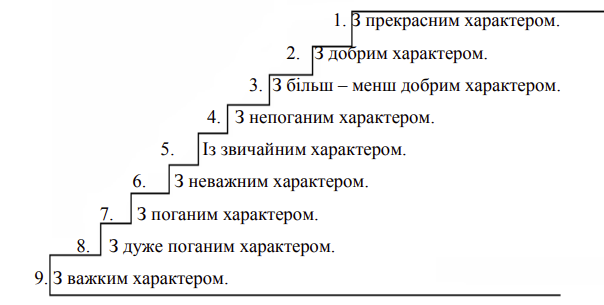 Таким чином, є можливість обговорити теми, які хвилюють дитину. Такі загальні обговорення окремих питань, які стосуються кожної людини можуть дати змогу вчителю активізувати цікавість учнів та зробити висновки стосовно їх можливостей та потенціалу до навчання. А дітям зрозуміти, які здібності є у них та яким чином вони можуть їх застосувати, або виявити свої недоліки. Цей метод є ефективним засобом активізації цікавості учнів, виявлення природної допитливості не тільки до навчальних завдань, але й до своїх потенційних можливостей.На другому етапі відбувається ознайомлення з новим матеріалом.Думка багатьох педагогів полягає в тому, що для глибшого та змістовнішого вивчення учнями навчального матеріалу необхідно витрачати багато часу, зважаючи на кількість інформації для вивчення. Однак це стереотип. Якщо учні уважно слухатимуть на уроці, вони зможуть оптимально засвоїти матеріали, не відволікаючись, не звертаючи уваги на інші речі. Але все змінюється, а особливо діти. Новому поколінню потрібні більш ефективні методи навчання, якими будуть задоволені потреби учнів. Навчання потрібно будувати на основі нових варіантів організації освітнього процесу. Використання інтерактивної технології навчання у діяльності вчителя один з таких ефективних варіантів.Ознайомлення учнів з новими матеріалами із застосуванням інтерактивних методів навчання полягає у визначенні мети засвоєння навчальних матеріалів на основі виявлення учнями основних положень та ключових вимог, організація активного мислення / висловлювання учнів, формулювання висновків та узагальнень, порівняння змісту уроку з особистим досвідом учня та формулювання конкретних запитань за темою уроку. Варто також відзначити, що учні молодших класів тільки починають формулювати свої думки та побажання, тобто досліджуючи та задаючи питання, вони висловлюють свої думки стосовно предмета вивчення, а вчителі мають їх до цього заохочувати, виявляючи таким чином прогалини в засвоєнні матеріалу. Вчителі повинні показати учням, як правильно ставити запитання, тобто вчити учнів брати під сумнів отриману інформацію, проводити пошук та досліджувати питання за темою уроку, активізуючи свою цікавість та пізнавальні здібності.Метод «Навчаючи – учусь»Цей метод використовується під час вивчення нового матеріалу. За допомогою такого методу є можливість викликати підвищену пізнавальну активність учнів стосовно запропонованого для вивчення матеріалу. Тобто, передаючи свої знання іншим учням, діти краще запам’ятовують почуте та побачене, роблять узагальнення та перевірку прогалин у своїх знаннях, обмінюються досвідом з іншими учасниками процесу вивчення теми. Обмінюються досвідом з іншими учасниками процесу вивчення теми.Урок я досліджую світ. Тема «Моя країна – Україна».Діти отримують картки із зображеннями символів України, природи та визначних місць столиці держави – Києва. Клас об’єднується в групи, кожна з яких отримує однаковий набір карток. Члени кожної групи додатково отримують бейджики із кольорами приналежності до певної групи та квадратні картки з кольором своєї групи. Протягом означеного вчителем часу діти вивчають картки та готують відповіді на запитання. Після цього учні ходять по класу, обмінюючись думками з іншими групами та отримують кольорові квадратики. Які свідчать з учасниками якої групи вони обговорювали питання та спілкувалися. Після цього проводиться колективне обговорення та узагальнення матеріалу. Вчителем контролюється процес черговості обговорення з умовою можливості коротко висловити думку учасників групи їх представникам та порівняти позиції та кількість зібраних даних по темі.1 картка. Річка Дніпро, головна річка України, на берегах якої розміщена столиця нашої держави. Які ще українські річки знають учні.2 картка. Місто Київ – столиця України. Які ще міста є в Україні, які річки пов’язані з ними?3 картка. Головна вулиця Києва Хрещатик. Яка головна площа знаходиться в центрі Києва та які події з нею пов’язані?4 картка. Вулиці Києва з квітучими каштанами. Каштан – символ Києва, а які символи є у держави Україна? Як виглядає прапор України, що означають його кольори? Як виглядає державний герб України, що на ньому зображено та чому саме?5 картка. Софійський собор у Києві. Чому така назва цього собору та які визначні місця Києва відомі учням класу? Які визначні місця є у рідному місті школярів?Така технологія дає широкі можливості для вчителів у форматі загального обговорення вивчати будь-які складні теми, одночасно фіксуючі значні прогалини та недоліки засвоєння матеріалу учнями в ході уроку.Метод «Ажурна пилка»Урок математики. Тема визначення часу «Година. Хвилина. Секунда. Доба. Визначення часу за годинником». Така технологія навчання дозволяє колективну співпрацю всього класу, визначаючи потрібну інформацію за короткий проміжок та закріплюючи отримані знання надовго.Інформація для вивчення.24 години в добі: ранок, день, вечір, ніч. Часова стрілка робить повний оберт по циферблату за 12 годин, а хвилинна стрілка робить повний оберт за 1 хвилину, це 60 секунд. Часто в годинниках є ще секундна стрілка.Інформація для вивчення.Механічний годинник складається з маленьких коліщаток, зубчики яких видають звуки, коли кажуть: «Годинник йде». Коліщатка крутяться та переміщують стрілки на годиннику, відлічуючи час. Інформація для вивчення.До того, як з’явилися годинники, люди визначали час за сонцем, будуючи різноманітні конструкції на землі, де рухалася тінь або визначали час, коли сонце вставало, стояло високо в небі та сідало за обрій.Кейс-технологіяСитуаційні вправи або кейс-технології складаються з опису конкретної ситуації, яку використовують як педагогічний засіб, за допомогою якого вирішуються педагогічні завдання.1. Допомога у вивченні та розумінні суті проблемної ситуації.2. Розвинути уяву школярів.3. Викликати інтерес до теми уроку та заохотити до обговорення проблемної ситуації.4. Отримання додаткової інформації до теми, спонукати учнів проводити пошукову діяльність та вести дослідження.5. Унаочнення матеріалу до теми.6. Розвинути та застосувати критичне мислення дитини, вміння обробляти інформації, узагальнювати її та робити висновки.7. Розвивати комунікативні навички школярів в процесі спільного вирішення проблеми.Урок я досліджую світ. Тема «Шкода для планети від неправильного зберігання та стилізування батарейок» [8]: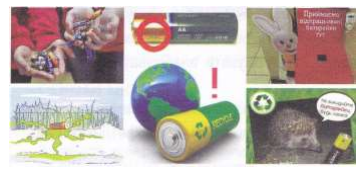 Робота проводиться в групах.Учням пропонується розглянути фото та обговорити побачене.Яку проблему відбивають ці фото. Як її можна правильно сформулювати?Кожна група отримує кейс – конверти із завданнями, які є однаковими для кожної з груп.Виконайте отримані завдання за правилами:1. Розгляньте зображення.2. Вставте пропущене число у виразі.3. Знайдене число впишіть у вираз.4. Обговоріть отриману інформацію у групах.Завдання 1.Одна сім’я використовує  за рік таку кількість батарейок 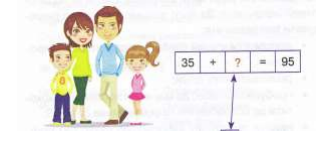 Завдання 2.Якщо у ставок потрапить             батарейок, то риба водитися в ньому не буде.                                                                                             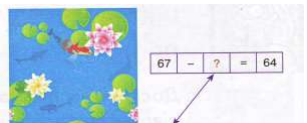 Завдання 3. Залишивши             батарейок у воді, ви зіпсуєте 2 ванни та 8 відер води. Завдання 4.           батарейка, яка попала в землю може відібрати життя у 2 дерев та 1 їжака.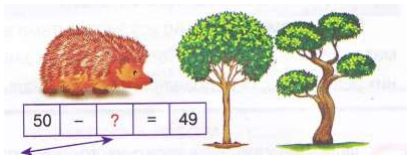 Завдання 5. Розглянувши малюнок-схему, проведіть обговорення. Як саме зіпсовані та неправильно утилізовані батарейки можуть зашкодити людству та планеті. Обговоріть ідеї з однокласниками в групах та зафіксуйте пропозиції на листочку.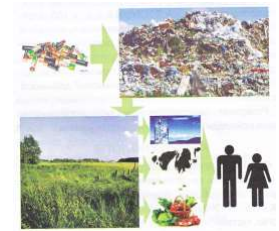 Завдання для загального обговорення:Хто хотів би брати участь у порятунку планети від батарейок?Хто знає, як правильно це можна зробити?Провівши етап отримання учнями нового навчального матеріалу за допомогою інтерактивних технологій, можливо вказати на загальну активність учнів під час опанування нового матеріалу в цікавій та новій для них формі, загальну активність учнів на уроках та зацікавленість стосовно запропонованого матеріалу. Третій етап рефлексії, узагальнення та закріплення знань. Рефлексія – найважливіший компонент інтерактивного навчання. ЇЇ можна здійснювати різними способами: як індивідуальне завдання, роботу в парах, групах та обговорення. Після найважливіших інтерактивних вправ по засвоєнню нового матеріалу необхідно виявити, як учень зрозумів ідеї та концепції уроку. Проводиться наприкінці уроку або після певного етапу навчання. Завдання на цьому етапі уроку: систематизувати засвоєний матеріал, застосувати нові знання до нових пізнавальних ситуацій, уточнити зміст обробленого матеріалу, співвіднести фактичні результати з очікуваними. Проаналізувати, чому сталося те чи інше та яким чином, зробити висновки. Визначити нові теми, на які варто звернути увагу, встановити взаємозв’язок між тим, що вже відомо та чому навчитися в подальшому, скласти план дій. Необхідно підготувати умови для того, щоб учні могли зробити висновки. запитали себе, чого вони навчилися, що це для них означало і як це змінило їх, скласти попереднє уявлення про те, як вони можуть цим скористатися у подальшій пізнавальній діяльності та житті. Мета рефлексії: запам’ятати, визначити та зрозуміти ключові компоненти навчальної діяльності, її зміст, види, методи, проблеми, як їх вирішити та отримати потрібний результат тощо.Реалізація рефлексії на уроці включає припинення попередньої активності та відновлення послідовності виконаної ними навчальної діяльності, дослідження відтворених з пам’яті дій, формулювання результатів відображення.Важливі фактори, що впливають на ефективність процесу рефлексії у навчанні є її відповідність різним формам, прийомам та віковим особливостям дітей тощо. Навчання на традиційних уроках не потребує перегляду та переосмислення вивченого матеріалу. В цих випадках ні вчителям, ні учням немає потреби проводити рефлексію. Натомість, коли використовуються інтерактивні технології навчання необхідним є ретельна інтеграція та узагальнення набутих знань. Це дозволяє учням оцінювати себе, свій рівень досягнень, шляхи розвитку в перспективі подальшого ефективного навчання.На відміну від традиційного навчання, де прогалини у вивчення навчального матеріалу виявляються та засуджуються, в інтерактивному навчанні за допомогою нових технологій навчання засвоєння учнями змісту навчання не піддається критиці та є приводом для додаткової взаємодії вчителів та учнів, щоб зрозуміти, чому це сталося і як це сталося, що значно покращує результати навчання. Метод «Коло ідей» Метою цього метода є вирішення серйозних спірних проблем та створення списку ідей із залученням всіх учнів до обговорення складного питання чи вирішення проблеми, вмінь представляти позицію певної групи перед загальною аудиторією.Наприклад, при вивченні теми «Охорона природи в Україні» у 4 класіпропонується учням створити власну програму охорони природи в Україні [8]:Робота  проводиться в групах. Кожна група створює власну програму, але перша група має представити нові ідеї з позицій школяра, а друга група з позиції лісника, третя з позиції еколога, четверта з позицій уряду держави.Після того, як в учнів закінчився час для обговорення, кожна група проводить презентацію ідей, представляючи складений список ідей та зазначаючи основні аспекти проблеми, яку вона обговорювали. Використання цієї технології дає можливість уникнути ситуацій, коли групи, які подають інформацію першими вичерпують тему. Є змога представити ідеї для кожної групи та обговорити спільні ідеї та провести обговорення спірних моментів. Цей метод був використаний з метою залучення учнів до обговорення проблеми, розділяючи аспекти, які співпадають та ті, які є спірними та представлені групами по-різному. Можливість обговорення, відстоювання своєї точки зору в колективній співпраці, представляючи позицію групи, а не тільки свою власну, дає можливість учням навчатися толерантності, уважності, навчитися складати список ідей та проводити презентацію їх перед загальною аудиторією, активізує комунікативні здібності та пізнавальні інтереси до теми обговорення.Метод «Мозковий штурм»Відома інтерактивна техніка для колективного обговорення. Використовується для розробки декількох рішень для певної проблеми. «Мозковий штурм» заохочує та дає можливість учням проявити свою уяву та творчі здібності, завдяки такій технології вони можуть вільно висловлювати свою думку та свою позицію по темі уроку, зробити висновки з почутого та вивченого, висловити зауваження та пропозиції. Обговорити вивчений матеріал та почути думки інших учасників з приводу питань по темі уроку, зробити узагальнення інформації та краще запам’ятати навчальний матеріал.Літературне читання, 4 клас. Тема: оповідання О. Іваненка Головний герой малий Тарас (Тарас Шевченко):1. Про кого говорили на уроці?2. Хто є головним героєм оповідань? (малий Тарас).3. Яким ви уявляєте Малого Тараса? (хлопчик маленький, жвавий. очі сірі…).4. Як ви назвали б головного героя твору? (Мрійником).5. Як змінився характер головного героя?6. Як інакше можна було б назвати оповідання?Зі слів, які написані на дошці виберіть основне, яке найбільше, на вашу думку, характеризує головного героя:Закінчуючи урок рефлексією є можливість кожному учаснику освітнього процесу окремо та всім учасникам загалом провести аналіз своїх дій та отриманої інформації, зробити узагальнення навчального матеріалу та сформулювати висновки, обговорити в класі позитивні сторони спільної діяльності, чи справдились очікування учнів,  виявити помилки в роботі та намагатися не повторювати їх.2.3. Аналіз результатів дослідно-експериментального дослідженняПісля проведення формувального етапу експерименту, на якому ми перевірили ефективність запропонованої нами системи роботи з формування пізнавальної активності молодших школярів засобами інтерактивних технологій. За раніше визначеними критеріями та показниками ми провели заняття з вивчення та аналізу нового матеріалу поетапно, починаючи з етапу мотивування та переходячи поступово на етапи засвоєння нового матеріалу, його узагальнення та рефлексії. Ми побачили, що завдання, зазначені в експерименті допомогли активізувати пізнавальні інтереси дітей до навчання та вивчення складніших предметів. ніж були зазначені більшістю з них як пріоритетні та які виявилися пов’язаними зі спортивними та художніми уподобаннями дітей. Натомість такі предмети як математика, природнича та громадянська освіта викликали негативне ставлення багатьох учнів, зважаючи на їх складність. Обираючи певні методи інтерактивного навчання для застосування у навчанні молодших школярів та опануванні ними навчального матеріалу ми виходили із результатів констатувального етапу експерименту, на якому були виявлені значні дисбаланси стосовно деяких предметів, які вивчаються в шкільному курсі початкової школи. Для полегшення нашого завдання по вибору конкретних методів ми керувалися пам’яткою взятою з «Енциклопедії інтерактивного навчання», «Контрольний аркуш вибору методів навчання» [57, с. 35].В процесі проведеної роботи з використанням інтерактивних технологій учні приймали дуже активну участь в процесах навчання. Колективна діяльність була сприйнята ними з великим ентузіазмом та зацікавленістю. Обговорення запропонованих питань на етапі мотивування в процесі застосування методів «Два-чотири-всі разом», «Криголами» та «Мікрофон» було активним та позитивно вплинуло на загальну атмосферу в класі, підготувавши учнів до сприйняття навчального матеріалу.Інтерактивні технології, які ми використали на етапі вивчення нового матеріалу «Навчаючи – учусь», «Ажурна пилка» та Кейс-технології були сприйняті учнями з великою зацікавленістю та дали можливість вивчення нових тем зі шкільних предметів, оцінюючи навчальні досягнення учнів вчителем та самими школярами в процесі навчання. На етапі рефлексії, закріплення та узагальнення отриманих знань нами були використані методи «Коло ідей» та «Мозковий штурм», які в загальному плані є універсальними та можуть застосовуватися на кожному етапі підготовки до вивчення навчального матеріалу та в процесах його вивчення. Однак ми взяли ці методи за основу на етапі узагальнення опанованих навчальних матеріалів, оскільки вони дали змогу найбільш повно та змістовно обговорити теми уроків, які були вивчені, дати якісну оцінку активності учнів при визначенні узагальнених результатів навчання й можливість для самооцінки учнями своїх досягнень. Це стало частиною їх активної позиції щодо процесів навчання та зацікавленість у висловлюванні своєї позиції стосовно корисності отриманих знань, можливість поділитися своїми пропозиціями та висновками щодо опанованого навчальному матеріалу.Обстеження на констатувальному етапі нашого експерименту показало, що у 7 (30%) учнів рівень мотивації та зацікавленість у навчанні високий. Вони із задоволенням ходять до школи, у них багато друзів, їм подобається учитель. 9 (37%) учнів мають середній та 8 (33%) низький рівень мотивації. Тобто, загалом в обстежуваних класах є 1/3 учнів, які ще потребують значної уваги учителя, його допомоги у мотивації до навчання.Ми провели повторне опитування учнів після завершення експерименту за «Анкетою для визначення шкільної мотивації учнів початкових класів» [75], за якою вони були опитані на констатувальному етапі експерименту. Зміни показників рівнів мотивації до навчання на початку експерименту та після формувального його етапу дало можливість зареєструвати значні зрушення рівнів зацікавленості учнів у навчанні (рис. 2.4).Рисунок 2.4. Порівняння середніх показників рівня пізнавальної активності учнів молодших класів початкової школиТаким чином, під час експериментальних досліджень ми підтвердили свої припущення щодо позитивного впливу використання інтерактивних прийомів на формування пізнавальної діяльності та розвиток пізнавальних інтересів учнів початкової школи. Вибір завдань та вправ розроблено та перевірено на основі методичних рекомендацій щодо використання інтерактивних технологій, які сприяють створенню комфортного середовища для навчання, залучають учнів до колективної співпраці та в результаті сприяють виконанню головної мети проведення дослідження в цій роботі – формуванню пізнавальної активності дітей молодшого шкільного віку. Визначені нами етапи роботи з учнями молодших класів, які забезпечують активну діяльність дитини в освітньому процесі забезпечили зменшення відсотку незацікавлених у навчанні дітей, одночасно збільшивши відсоток дітей, які зацікавилися шкільними предметами, які викликали в них негативні емоції на початку експерименту. Порівнявши показники до проведення системи роботи з розвитку пізнавальної активності молодших школярів та після, робимо висновок, що відсоток дітей з високим рівнем зріс на 40%, з середнім зменшився на 7%, перейшовши на рівень високої активності, а відсоток дітей з низьким рівнем сформованості пізнавальної активності став нульовим.Таким чином, можна засвідчити, що рівень мотивації до навчання у молодших школярів значно підвищився, інтерактивні технології, зважаючи на їх новий зміст та нові підходи якнайкраще можуть бути застосовані в навчанні сучасних школярів, починаючи з перших кроків у школі. Діти мають бажання вчитися активно та змістовно, мають високий рівень комунікативних здібностей та зацікавленості в навчанні на основі нових технологій із застосуванням тісних комунікацій вчителів та учнів та учнів між собою, мають свою думку з приводу навчальних тем та бажання її висловити на загал. Отже, інтерактивні технології  необхідно застосовувати на всіх рівнях здобуття знань та умінь учнями початкової школи, формуючи таким чином їх особистісні якості та пізнавальну активність на високому рівні.ВИСНОВКИУ кваліфікаційній роботі здійснено теоретичне та експериментальне дослідження формування пізнавальної активності учнів початкової школи засобами інтерактивних технологій. Отримані результати дослідження засвідчили досягнення мети, вирішення поставлених завдань і стали підставою для формулювання таких висновків. 1. З’ясовано, що новий етап трансформації та модернізації тзагальної середньої освіти розпочато після прийняття Концепції реалізації національної політики у сфері реформування загальної середньої освіти «Нова українська школа», яка спрямована забезпечити радикальні та систематичні реформи загальної середньої освіти. Ціль реформи – створення школи майбутнього, яка дає учням не тільки знання, а вчить ефективно застосовувати їх у житті. Нова українська школа (НУШ) – школа, до якої приємно ходити, в якій цікаво навчатися, в яку хочеться приходити знову та знову. Тут прислухаються до особистих думок, вчaть критично мислити, нe боятись висловлювати власну думку та бути відповідальним громадянином. Ключові зміни для учнів стосуються зміни самих підходів до навчання та змісту освіти.2. Визначено роль пізнавальної активності в формуванні особистості молодшого школяра. Пізнавальна активність є мірою розумових зусиль для задоволення особистих пізнавальних інтересів, джерелом розвитку яких є когнітивна потреба, а процес задоволення цієї потреби виконується як пошук, спрямований на відкриття невідомого та його засвоєння. Коли дитина цікавиться матеріалом, вона прагне дізнатися про нього якомога більше, тому ефективне навчання – це пошуки способу покращити пізнавальну активність учнів. Це пояснюється тим, що дітям потрібно не тільки здобувати певні знання, а й спостерігати, порівнювати та виявляти зв’язок між поняттями та причинами. А це можливо лише шляхом зміни засобів викладання з метою розвитку активної, неповторної особистості. 3. Охарактеризовано сутність та зміст інтерактивних технологій навчання як особливої форми організації навчальної діяльності. Доведено, що суть інтерактивного навчання полягає в тому, що навчальний процес відбувається в умовах постійної та активної взаємодії всіх учнів. Він базується на співробітництві, активній взаємодії вчителів та учнів, а також учнів між собою. Організація інтерактивного навчання включає моделювання умов життя та спільне розв’язання проблем на основі аналізу відповідних умов навчання. Інтерактивні взаємодії усувають перевагу одного учасника процесу навчання над іншим. Уроки з використанням інтерактивних технологій захоплюють учнів, пробуджують пізнавальний інтерес, навчають самостійно мислити та діяти. 4. Здійснено дослідження рівнів сформованості пізнавальної активності молодших школярів. Результати показують, що пізнавальні інтереси опитаних учнів є посередніми та вимагають значної уваги з боку вчителя. Загальновідомо, що в сучасних учнів пізнавальна активність значно знижується. Особливо це стосується предметів, в яких матеріал не зацікавлює дитину, а вимагає терпіння та значних розумових зусиль для засвоєння. Для успішного вирішення цієї проблеми в навчальному процесі використовуються інтерактивні методи. Це спонукає учнів до активної участі в навчальному процесі, розвитку творчості, комунікативних навичок та мислення, а також стимулює бажання приймати самостійні рішення.5. Досліджено особливості експериментального впровадження на різних етапах уроку інтерактивних технологій як засобів формування пізнавальної активності дітей молодшого шкільного. Робота проводилася за трьома етапами: під час мотивації до навчання, вивчення нового матеріалу та рефлексії, на кожному з яких застосовувалися інтерактивні технології навчання.За результатам проведеної роботи з учнями початкових класів із застосуванням інтерактивних технологій навчання був проведений аналіз результатів дослідно-експериментального дослідження, який засвідчив виняткову ефективність інтерактивних методів для формування рівня пізнавальної активності молодших школярів. Рівні мотивації учнів початкових класів до навчання, які на констатувальному етапі експерименту були посередніми та розділилися практично в рівних частинах між високим, низьким та середнім рівнями, після проведення означеної навчальної діяльності з учнями засвідчив зникнення низького рівня інтересу до навчання та значного підвищення рівня високої мотивації до навчання.Таким чином можемо стверджувати, що рівень пізнавальної активності молодших школярів залежить від технологій викладання навчальних предметів та створення комфортної атмосфери в навчальному середовищі. Інтерактивні технології виконують мету такого навчання в повній мірі, що засвідчили результати експериментального дослідження.СПИСОК ВИКОРИСТАНИХ ДЖЕРЕЛАктуальні питання реформування освіти в Україні : монографія / С. Л. Лондар; ДНУ «Інститут освітньої аналітики». Київ: [б.в.], 2018. 246 с.Анкета для визначення шкільної мотивації учнів початкових класів. 3 клас, 4 клас, 2018. URL: https://vseosvita.ua/library/anketa-dla-viznacenna-skilnoi-motivacii-ucniv-pocatkovih-klasiv-66761.html (дата звернення 20.09.2021).Бібік Н. Компетентність і компетенції у результатах початкової освіти. Початкова школа. 2010. № 9. С. 1-4.Баліка Н. В. Методичні аспекти використання інтерактивних методів навчання на уроках української мови у початковій школі. Молодий вчений. Педагогічні науки. 2019. № 9 (73). С. 355-358.Бутенко С. В. Інноваційні технології у пізнавальній активності учнів початкової школи. Початкова освіта: історія, проблеми, перспективи: матеріали II-ї Всеукраїнської науково-практичної інтернет-конференції (м. Ніжин, 17 жовтня 2019 р.). Ніжин: НДУ ім. М. Гоголя, 2019. С. 41-42.Бутз М. Робота в групах і демократичний процес. Робота в групах. Вибрані статті; пер. з польськ. Варшава, 1994. С.1-6.Бутрім В. Л. Інтерактивні дидактичні ігри в початковій школі. Київ: Шкільний світ, 2007.  56 с.Ватуляк О. З. Використання інтерактивних технологій на уроках у початковій школі. URL : https://cutt.ly/1T5QrrcВолкова Н. П. Педагогіка: навчальний посібник: 2-ге видання, перер. та доп. Київ: Академвидав, 2007. 618 с.Войтенко О. В. Розвиток творчих здібностей школярів на уроках літератури.  Педагогіка та психологія : зб. наук. пр. Харків : ХДПУ, 1997. С. 17-21.Гевко. І. В. Використання інтерактивних технологій в освіті: збірник наукових праць. Педагогічні науки. 2018. Вип. 139. С. 53-60.Герега Т. М. Інтерактивні методи на уроках. Завуч. Шкільний світ. № 7. 2004. С. 107-109.Горська О., Живицька Л. Активні методи навчання при викладанні методики мови. Школа першого ступеня: теорія і практика. Переяслав-Хмельницький. 2003. Вип. 6. С. 55-62.Грицик О. І. Практичне використання інтерактивних методів навчання на уроках у початковій школі. Початкове навчання та виховання. 2011. № 27. С. 2-19.Данилова Л. Розвивати пізнавальну активність учнів. Рідна школа. 2002. №6. С. 18-19.Державний стандарт базової середньої освіти. Офіційний портал. URL: https://mon.gov.ua/ua/osvita/zagalna-serednya-osvita/nova-ukrayinska-shkola/derzhavnij-standart-bazovoyi-serednoyi-osviti  (дата звернення 19.09.2021).Державний стандарт початкової освіти : постанова Кабінету Міністрів України від 21 лютого 2018 р. №87 (зі змінами від 24.07. 2019). Відомості Верховної Ради України (ВВР). Офіційний портал. URL: https://zakon.rada.gov.ua/laws/show/688-2019-п#Text/ (дата звернення 24.09.2021).Жиденко Т. О., Лонська І. О. Упровадження інновацій в освітньому процесі. Актуальні проблеми навчання і виховання в умовах інтеграційних процесів в освітньому та науковому просторі: збірник тез доповідей ІІІ Всеукраїнської науково-практичної Інтернет-конференції (м. Мукачео, 6 листопада 2020 р.). Мукачево, 2020. С. 64-66.Жоржик О. Формування пізнавальної активності учнів у процесі спільної ігрової діяльності. Рідна школа. 2000. № 1. С. 27-28. Затверджено профстандарт вчителя початкових класів, вчителя закладу загальної середньої освіти і вчителя з початкової освіти. Міністерство освіти і науки України. 2020. URL: https://mon.gov.ua/ua/news/zatverdzheno-profstandart-vchitelya-pochatkovih-klasiv-vchitelya-zakladu-zagalnoyi-serednoyi-osviti-i-vchitelya-z-pochatkovoyi-osviti (дата звернення 25.09.2021).Інтеграція навчальних предметів в початковій школі як ефективна форма навчання молодших школярів: матеріали інтернет-семінару / уклад. Л. Н. Добровольська, В. О. Чорновіл. Черкаси: Видавництво КНЗ «Черкаський обласний інститут післядипломної освіти педагогічних працівників Черкаської обласної ради», 2017. 183 с. Інтерпретація методики тест Люшера. Дитячий психолог. 2015. URL: https://dytpsyholog.com/2015/04/04/інтерпретація-методики-тест-люшера/ (дата звернення 20.09.2021).Карта інтересів для молодших школярів. URL: https://vseosvita.ua/library/karta-interesiv-dla-molodsih-skolariv-58038.html (дата звернення 20.09.2021).Коберник Г. Інтерактивне навчання в системі нових освітніх технологій. Початкова школа. 2004. № 10. С. 8-10.Кобаль В. І. Дидактичні умови розвитку пізнавальних інтересів учнів. Теоретичні питання культури, освіти та виховання: збірник наукових праць Київський національний лінгвістичний університет. Київ, 2003. Випуск 24. С. 20-24.Ковальова В. Інтеграція навчального процесу як чинник розвитку пізнавальної активності учнів. Початкове навчання та виховання. 2012. № 16-18. С. 27-34.Колісник-Гуменюк Ю. І Методичні вказівки до вивчення модуля «Інноваційні та інтерактивні технології навчання»: наук. метод. розробка. Львів: ЛННЦПО, 2018. 24 с.Колеснік К. А. Основні орієнтири виховання підростаючого покоління в Україні. Наукові пошуки ХХІ століття: молодіжний вимір: матеріали ІІІ Міжнародної дистанційної науково-практичної конференції (м. Київ, 2 жовтня 2015 р.). Київ, 2015. С. 177-182.Комар О. Інтерактивні методи як інноваційна діяльність сучасного вчителя початкової школи. Початкова школа. 2010. № 7. С.47-49.Комар О. А. Підготовка майбутніх учителів початкової школи до застосування інтерактивних технологій. Теоретико-методичні аспекти: монографія. Умань: РВЦ «Софія», 2008. 332 с.Конституція України : станом на 1 верес. 2016 р.: відповідає офіц. тексту. Харків : Право, 2016. 82 с.Конвенція про права дитини від 20 листопада 1989 р. (редакція зі змінами від 21.12.1995 р). Офіційний портал. URL: https://zakon.rada.gov.ua/laws/show/789-12#Text (дата звернення 18.09.2021).Кошель А. П., Кошель В. М. Наступність в роботі закладу дошкільної освіти та початкової школи в умовах інтеграції інклюзії. Національний університет «Чернігівський колегіум» імені Т. Г. Шевченка. InterConf. 2020. С. 63-67.Кравчук Л. В. Розвиток пізнавальної активності молодших школярів. 2012. URL: https://elibrary.kubg.edu.ua/id/eprint/2421/1/Krravchuk_L_3.pdf (дата звернення 25.09.2021).Кравченко Г. Ю. Інноваційний процес у сучасній школі. Засоби навчальної та науково-дослідної роботи: збірник наукових праць. Харківський педагогічний інститут ім.  Г. С. Сковороди. Харків, 2002. Вип. 17. С. 18-21.Кравцова І. Інтегровані уроки в початковій школі як засіб формування пізнавальних інтересів в учнів 1-4 класів: методичний посібник. Кривий Ріг : КПІ ДВНЗ «КНУ», 2014. 166 с.Кучай А. І. До питання інтерактивних технологій в довкіллі. Актуальні проблеми сучасної дошкільної освіти: збірник тез доповідей за матеріалами Всеукраїнської науково-практичної Інтернет-конференції (м. Мукачево, 26 жовтня 2017 р.). Мукачево, 2017. С. 17-19.Лякішева А., Мозоль В. Розвиток пізнавальних інтересів старших дошкільників як наукова проблема. Педагогічний часопис Волині. 2018. № 4 (11). С. 33-38.Лозова В. І. Цілісний підхід до формування пізнавальної активності школярів. Харк. держ. пед. ун-т ім. Г.С. Сковороди. Харків: «ОВС», 2000. 164 с.Лупаренко С. Є. Специфіка розвитку пізнавальної активності учнів молодшого шкільного віку. Педагогіка і психологія формування творчої особистості: проблеми і пошуки. Запоріжжя, 2009. Вип. 54. С. 282-286.Любченко І. Кучай А. Сутність і структура інтерактивних педагогічних технологій. Педагогічні науки. 2019. № 74. С. 64-68.Марченко І. Г. Використання інтерактивних методів навчання в початковій школі. URL: http://ira65.blogspot.com/2016/03/blog-post_24.html (дата звернення 20.09.2021).Москалюк В. О. Структура інтерактивного уроку: доповідь на тему. URL: https://vseosvita.ua/library/dopovid-na-temu-struktura-interaktivnogo-uroku-126088.html (дата звернення 25.09.2021).Молодший школяр: психологічні основи навчання та виховання.  URL: https://ru.osvita.ua/school/method/psychology/1727/(дата звернення 24.09.2021).Нова українська школа: порадник для вчителя / за заг. ред. Н. М. Бібік. Київ : Літера ЛТД, 2018. 160 с.Нова українська школа: організація взаємодії з батьками учнів початкової школи: навчально-методичний посібник / Т. М. Бабко, О. В. Банах, А. В. Вознюк, Г.А. Коломієць, Л.Г. Кудрик, О.М. Мельник. Київ: Видавничий дім «Освіта», 2020. 208 с.Нова українська школа. Концепція Нової української школи. Міністерство освіти і науки України: інформаційно-аналітичний збірник. Міністерство освіти і науки України, Інститут освітньої аналітики. URL: https://mon.gov.ua/storage/app/media/zagalna%20serednya/nova-ukrainska-shkola-compressed.pdf (дата звернення 24.09.2021).Освітня реформа: результати та перспективи: інформаційно-аналітичний збірник. Міністерство освіти і науки України, Інститут освітньої аналітики. Київ, 2019. 228 с.Освіта в незалежній Україні: розвиток та конкурентоспроможність: інформаційно-аналітичний збірник. Міністерство освіти і науки України, Інститут освітньої аналітики. Київ, 2021. 451 с.Освітні технології: навчально-методичний посібник / О. М. Пєхота, А. З. Кіктенко, О. М. Любарська та ін. Київ : А. С. К., 2001. 256 с.Особливості розвитку дітей 6-7-річного віку. Нова українська школа. Порадник для вчителя / під заг. ред. Н. М. Бібік. Київ: ТОВ «Видавничий дім «Плеяди», 2017. 206 с.Партнерський форум «Освіта України 2021: стратегічні цілі та пріоритетні напрями». URL: https://mon.gov.ua/ua/news/vazhlivim-zavdannyam-u-2021-roci-ye-uhvalennya-novoyi-redakciyi-zakonu-ukrayini-pro-doshkilnu-osvitu-ta-zatverdzhennya-koncepciyi-rozvitku-sistemi-doshkilnoyi-osviti-sergij-shkarlet-na-osvitnomu-forumi (дата звернення 19.09.2021).Панфилова А. П. Интерактивные технологии формирования коммуникативной компетентности руководителей социально-культурной сферы : дисс… д-ра. пед. наук : 13.00.05. Санкт-Петербург, 441 с.Підлісна С. В. Інтерактивне навчання як чинник розвитку особистості молодшого школяра: дис. ...канд. психол. наук : 19.00.07. Київ, 2021. 249 с.Пометун О., Пироженко Л. Інтерактивні технології навчання: теорія, практика, досвід. Київ, АПН, 2002. 135 с.Пометун О. І., Пироженко Л. В. Сучасний урок. Інтерактивні технології навчання. Київ: А.С.К., 2004. 192 с.Пометун О. Енциклопедія інтерактивного навчання. URL: https://nvk-licey.at.ua/_ld/0/2_BTn.pdf  (дата звернення 10.10.2021).Пометун О. І., Побірченко Н. С., Коберник Г.І., Комар О. А., Торчинська Т.А. Інтерактивні технології: теорія та методика: учбовий посібник.  Умань-Київ: [б.в.], 2008. 95 c.Педагогічна технологія. Педагогічний словник / за ред. М. Д. Ярмаченка. Київ : Пед. думка, 2001. 359 с.Про освіту : Закон України від 05.09.2017 р. № 2145-VIII. Голос України. 2017. 27 верес. (№ 178-179). C. 10-22.Про повну загальну середню освіту : Закон України від 16.01.2020 № 463-IX. Дата оновлення: 01.05.2021. Відомості Верховної Ради України (ВВР). Офіційний портал. URL: https://zakon.rada.gov.ua/laws/card/463-20 (дата звернення 22.09.2021).Про охорону дитинства : Закон України від 26.04.2001 № 2402-III (Редакція станом на 17.03.2021). Відомості Верховної Ради України (ВВР). Офіційний портал. URL: https://zakon.rada.gov.ua/laws/show/2402-14#Text (дата звернення 20.09.2021).Про молодіжні та дитячі громадські організації : Закон України від 01.12.1998 № 281-XIV (Редакція станом на 22.05.2021). Відомості Верховної Ради України (ВВР). Офіційний портал. URL: https://zakon.rada.gov.ua/laws/show/281-14#Text  (дата звернення 18.09.2021).Про державну допомогу сім’ям з дітьми : Закон України від 21.11.1992 № 2811-XII (Редакція станом на 14.04.2021). Відомості Верховної Ради України (ВВР). Офіційний портал. URL: https://zakon.rada.gov.ua/laws/show/2811-12#Text (дата звернення 18.09.2021).Про Національну стратегію розвитку освіти в Україні на період до 2021 року : Указ Президента України від 25.06.2013 № 344. Офіційний портал. URL: https://nus.org.ua/wp-content/uploads/2021/08/Informatsijno-analitychnyj-zbirnyk-Osvita-v-nezalezhnij-Ukrayini-rozvytok-ta-konkurentospromozhnist.pdf (дата звернення 19.09.2021).Про затвердження Національної рамки кваліфікацій: постанова Кабінету Міністрів України від 23 листопада 2011 р. №1341 (в редакції від 25.06 2020). Відомості Верховної Ради України (ВВР). Офіційний портал. URL: https://zakon.rada.gov.ua/laws/show/1341-2011-п#n12 (дата звернення 24.09.2021).Про затвердження Положення про освітній округ : постанова Кабінету Міністрів України від 27.08.2010 № 7778. Відомості Верховної Ради України (ВВР). Офіційний портал. URL: https://zakon.rada.gov.ua/laws/show/777-2010- %D0 %BF#Text (дата звернення 22.09.2021).Про затвердження Державної стратегії регіонального розвитку на 2021–2027 роки : постанова Кабінету Міністрів України від 05.08.2020 № 695. Відомості Верховної Ради України (ВВР). Офіційний портал. URL: https://zakon.rada.gov.ua/laws/show/695-2020-%D0%BF#Text (дата звернення 17.09.2021).Про схвалення Концепції реалізації державної політики у сфері реформування загальної середньої освіти «Нова українська школа» на період до 2029 року : розпорядження Каб. Міністрів України від 14.12.2016 № 988-р 7. Урядовий портал. URL: https://www.kmu.gov.ua/npas/249613934 (дата звернення 22.09.2021).Про затвердження плану заходів з реалізації Національної стратегії розвитку освіти в Україні на період до 2021 року : розпорядження Кабінету Міністрів України від 04.09.2013 № 686-р. Урядовий портал. URL: https://www.kmu.gov.ua/npas/246688428 (дата звернення 20.09.2021).Реформа освіти та науки. Урядовий портал. Єдиний веб-портал органів виконавчої влади України. Урядовий портал. URL: https://www.kmu.gov.ua/diyalnist/reformi/rozvitok-lyudskogo-kapitalu/reforma-osviti  (дата звернення 16.09.2021).Селевко Г. К. Педагогические технологии на основе дидактического и методического усовершенствования УВП. Москва: НИИ школьных технологий, 2005. 288 с.Сиротенко Г. О. Сучасний урок: інтерактивні технології навчання. Харків: Основа, 2003. 80 с.Скрипченко О. В., ДолинськаЛ. В., Огороднійчук З. В. Вікова та педагогічна психологія: навчальний посібник. 2-ге вид. Київ: Каравела. 2007. 400 с.Старікова Н. А. Інтерактивні технології навчання як засіб соціалізації молодших школярів: посібник для вчителя. Кривий Ріг: [б.в.], 2019. 66 с.Староста В. І. Технології інтерактивного навчання: сутність, класифікація. Науковий вісник МНУ ім. В. О. Сухомлинського. Педагогічні науки. 2019. С. 282-237.Стребна О. В., Сошенко А. О. Інтерактивні методи навчання в практиці роботи початкової школи. Харків: Основа, 2005. 176 с.Сухомлинський В. О. Серце віддаю дітям. Вибрані твори: В 5-ти т. Київ: Радянська школа, 1977. Т. 3. 670 с.Турчина І. С., Вахрушева Н. М. Формування навчально-пізнавальної компетентності учнів початкової школи як педагогічна проблема. Національний університет «Чернігівський колегіум» імені Т. Г. Шевченка. Молодий вчений. 2018. № 2.1 (54.1). С. 13-16.Укладач О. С., Кравчина К. П. Активні та інтерактивні методи навчання. Київ : ЦІППО АПН України, 2003. 32 с.Ушинский К. Д. Человек как предмет воспитания: Опыт педагогической антропологи. Киев: Издательство «Лань», 2013. 371 с.Федорова М. А. Пізнавальна активність як складова формування моральних цінностей в учнів початкових класів. Нові технології навчання: науково-методичний збірник / Інститут інноваційних технологій і змісту освіти Міністерство освіти і науки України, Академія міжнародного співробітництва з креативної педагогіки. Київ-Вінниця, 2011. № 69. С. 116-120.Химинець В. В. Інноваційна освітня діяльність. Ужгород: Інформаційно видавничий центр ЗІППО, 2007. 364 с.Чумак В. В. Вікова психологія: навчальний посібник Бердянськ: Видавець Ткачук О. В., 2015. 192 с.Цивенко Я. І. Використання інтерактивних технологій навчання на уроках математики: методичні рекомендації. Маріуполь: Метінвест, 2014. 55 с.Шушора Л. Активізація навчально-пізнавальної діяльності учнів як вимога сьогодення. Рідна школа. 2016. № 2. С. 11-13.Шукалова О. С. Шляхи та засоби формування пізнавального інтересу молодших школярів. Вісник ХНПУ ім. Г. С. Сковороди. Психологія. Харків: ХНПУ, 2009. Вип. 31. С. 235-243.Шаповал О. О. Інтерактивні технології навчання як засіб реалізації творчих здібностей учнів. Методичні рекомендації. URL:https://naurok.com.ua/metodichni-rekomendaci-interaktivni-tehnologi-navchannya-yak-zasib-realizaci-tvorchih-zdibnostey-uchniv-62255.html (дата звернення 20.09.2021).Akyol, Z., Garrison, D. R. The development of a community of inquiry over time it anonline course: Understanding the progression and integration of social, cognitive and teaching presence. Journal of Asynchronous Learning Network. 2008. 12 (2-3). Р. 3-23.Anderson, T., Rourke, L., Garrison, D. R., Archer, W. Assessing Teaching presenceina Computer Conference Environment. Journal of asynchronous learning networks. 2001. 5(2). P. 1-17.Percival Е, Ellington H. A Handbook of Educational Technology. London; N.Y., 2014.  121 p.ДОДАТКИ	Додаток АРозвиток освіти в Україні 2021 рік [63]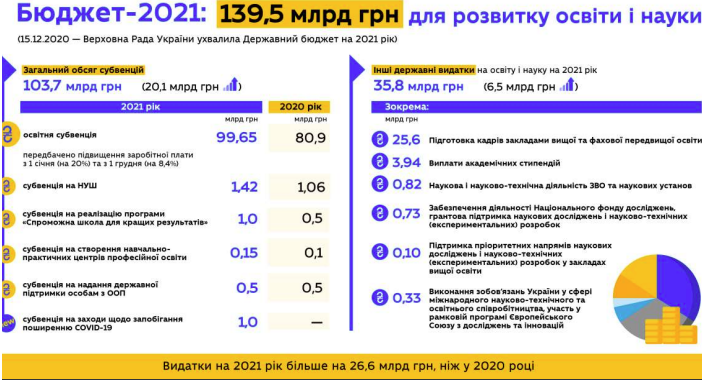 Рис.А.1. Видатки державного бюджету України на освіту та науку у 2021 р.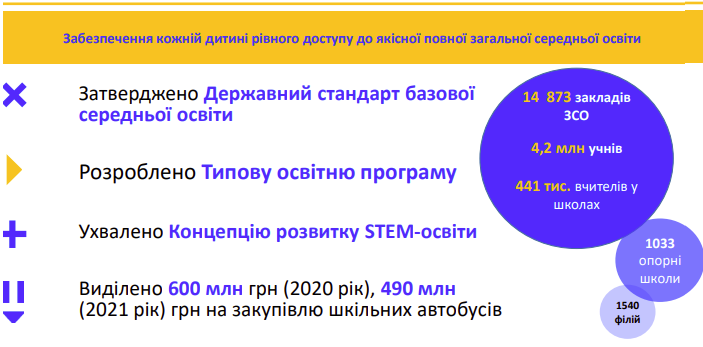 Рис. А.2. Досягнення 2021 р. з розвитку загальної середньої освіти в УкраїніДодаток БПричини реформування освіти в Україні [60]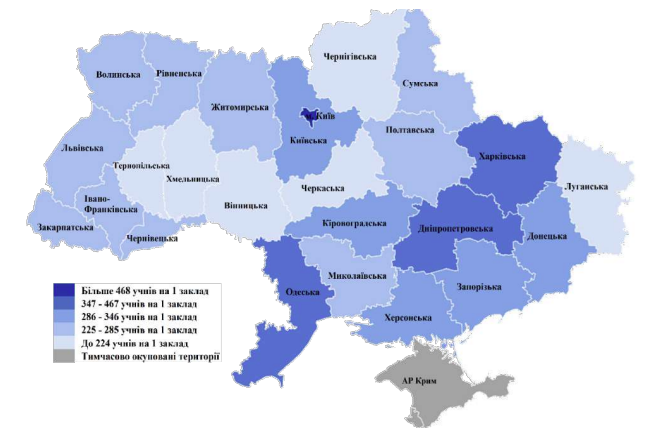 Рис. Б.1. Чісельність учнів закладів ЗСО за регіонами України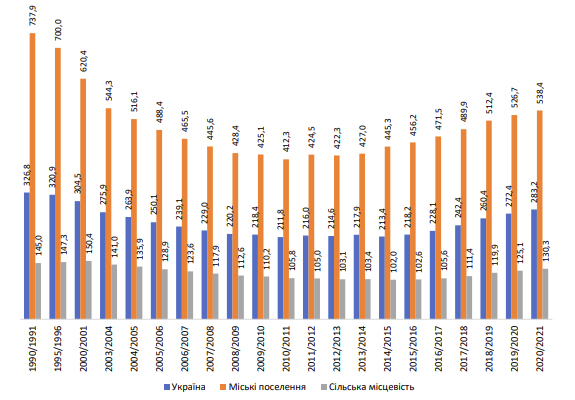 Рис Б.2. Динаміка наповнюваності закладів ЗСО 1991-2021 рр.Додаток ВАнкета для визначення шкільної мотивації учнів початкових класів [2]Любий друже! Перед тобою запитання. Біля кожного з них – три варіанти відповідей. Уважно прочитай кожне запитання і виріши, чи ти можеш віднести його до себе, чи правильно описує воно тебе, твою поведінку, якості, риси. Підкресли твердження яке ти вважаєш за потрібне. Не можна давати одразу декілька відповідей на одне запитання (тобто не можна підкреслювати одразу два варіанти відповідей). 1. Тобі подобається в школі чи не дуже?А) Не дуже Б) Подобається В) Не подобається2. Вранці, коли ти прокидаєшся, ти завжди з радістю йдеш до школи або тобі часто хочеться залишитися вдома?А) Частіше хочеться залишитися вдома Б) Буває по-різному В) Йду з радістю3. Якби вчитель сказав, що завтра в школу необов’язково приходити всім учням, які бажають можна залишитися вдома, ти пішов би до школи чи був би дома?А) Не знаю Б) Був би дома В) Пішов би до школи.4. Тобі подобається, коли скасовують які-небудь уроки?А) Не подобається Б) Буває по-різному В) Подобається5. Ти хотів би, щоб тобі не задавали уроків?А) Хотів би Б) Не хотів би В) Не знаю6. Ти хотів би, щоб у школі відмінили перші уроки?А)Не знаю Б) Не хотів би В) Хотів би7. Ти часто розповідаєш батькам про школу?А) Часто Б) Рідко В) Не розповідаю8. Ти хотів би, щоб у тебе був менш суворий вчитель?А) Точно не знаю Б) Хотів би В) Не хотів би9. У тебе в класі багато друзів?А) Мало Б) Багато В) Ні10. Тобі подобається працювати на уроках разом з однокласниками?А) Подобається Б) Не дуже В) Не подобаєтьсяТаблиця В.1Результати опитування учнів початкових класів Додаток ГКарта інтересів молодших школярів [23]Любий друже! Перед тобою бланк питань, у правому верхньому кутку аркуша відповідей запишіть свої ім’я і прізвище та клас. Відповіді на питання поміщайте в клітинках під номерами яким відповідає питання. Наприклад: відповідь на перше питання поміщайте в клітинці під номером 1, відповідь на друге питання в клітинці під номером 2 і так далі. Всього 35 питань. Якщо те, про що говориться, вам не подобається, ставте знак «-», якщо подобається – «+», якщо дуже подобається, ставте «+ +».1. Чи подобається вирішувати логічні завдання і завдання на кмітливість.2. Чи подобається слухати або читати самостійно казки, розповіді, повісті.3. Чи подобається співати, грати на музичних інструментах.4. Чи подобається займатися фізкультурою.5. Чи подобається разом з іншими дітьми грати в різні колективні ігри.6. Чи подобається слухати або читати розповіді про природу.7. Чи подобається робити що-небудь на кухні (мити посуд, допомагати готувати їжу).8. Чи подобається грати з технічним конструктором.9. Чи подобається вивчати іноземну мову, цікавитися і користуватися новими незнайомими словами.10. Чи подобається самостійно малювати.11. Чи подобається грати в спортивні, рухливі ігри.12. Чи подобається керувати іграми.13. Чи подобається ходити в ліс, на поле, спостерігати за рослинами, тваринами.14. Чи подобається ходити в магазин за продуктами.15. Чи подобається слухати або читати книги про техніку (машини космічні кораблі).16. Чи подобається грати в ігри з відгадуванням слів (назв міст, тварин).17. Чи подобається самостійно вигадувати історії, казки, розповіді.18. Чи подобається дотримуватися режиму дня, робити зарядку вранці.19. Чи подобається розмовляти з новими незнайомими людьми.20. Чи подобається доглядати акваріум, рослини, домашніх тварин (кішку, собаку та ін.),птиць, допомагати їм, лікувати їх.21. Чи подобається прибирати за собою книги, зошити, іграшки.22. Чи подобається конструювати, малювати проекти літаків, кораблів.23. Чи подобається знайомиться з історією (відвідувати історичні музеї).24. Чи подобається самостійно без спонуки дорослих займатися різними видами художньої творчості.25. Чи подобається читати або слухати книги про спорт, дивитися спортивні телепередачі.26. Чи подобається пояснювати щось іншим дітям або дорослим людям (переконувати,сперечатися, доводити свою думку).27. Чи подобається доглядати домашні рослини.28. Чи подобається допомагати дорослим робити прибирання в квартирі (витирати пил,підмітати підлогу і т.д.).29. Чи подобається рахувати самостійно, займатися математикою в школі.30. Чи подобається знайомитися з суспільними явищами і міжнародними подіями.31. Чи подобається брати участь в постановці спектаклів.32.Чи подобається займатися спортом в секціях і гуртках.33. Чи подобається допомагати іншим людям.34. Чи подобається працювати в саду, на городі, вирощувати рослини.35. Чи подобається допомагати і самостійно шити, вишивати, прати.Аркуш відповідейДата __________  Прізвище, ім’я ___________________________________Додаток ДІнтерпретація методики «Тест Люшера» [22]Прізвище, ім’я _______________________________________________Любий друже, перед тобою лежить аркуш паперу на якому зображені квадратики та 8 олівців. Я пропоную тобі відобразити у кольорі свій настрій. Розфарбуй кожен квадратик тим олівцем, який відображає твій настрій у цей час.Характеристика кольорів (по Максу Люшеру) включає в себе 4 основних і 4 додаткових кольори.Основні:№ 1 – синій. Символізує спокій, стан спокою, потребу у відпочинку, емоційну стабільність і задоволеність, душевну прихильність, гармонію. Особистісні характеристики кольору: чесність, справедливість, незворушність, доброта і сумлінність.№ 2 – зелений. Символізує вольове зусилля, напругу і наполегливість, високий рівень домагань і самовпевненість, прагнення до самовираження, успіху і влади, діловитість, наполегливість і завзятість у досягненні цілей, упертість, енергійний захист своїх позицій. Самостійність, незворушність, черствість.№ 3 – червоний. Символізує силу волі, активність, що доходить в ряді випадків до агресивності, прагнення до успіху через боротьбу, наступальність і владність, потребу діяти і витрачати сили, лідерство та ініціативність, збудженість. Особистісні характеристики: чуйність, рішучість, енергійність, напруженість, дружелюбність, впевненість товариськість, дратівливість, привабливість, діяльність.№ 4 – жовтий. Символізує активність, прагнення до спілкування і сприйнятливість до всього нового, оптимізм, радість і веселість, розслабленість і розкутість, оригінальність і прагнення до розширення своїх можливостей. До особистісних характеристик відносяться: балакучість, природність, відкритість, товариськість, енергійність.Додаткові: № 5 – фіолетовий. Символічне значення: вразливість, емоційна виразність, чутливість, інтуїтивне розуміння, зачарованість і мрійливість, захоплення і фантазії. Особистісні характеристики: несправедливість, нещирість, егоїстичність, самостійність.№ 6 – коричневий. Уособлює комфорт тілесних відчуттів, прагнення до затишку і спокою, фізичну легкість і сенсорну задоволеність. Для коричневого кольору були отримані такі особистісні характеристики, як поступливість, залежність, спокій, сумлінність і розслабленість.№ 7 – чорний. Символізує в першу чергу заперечення, закінчення чого-небудь і відмову, зречення і неприйняття, протест проти чого – або кого-небудь. У граничній формі символізує небуття. Особистісні характеристики чорного кольору: непривабливість, мовчазність і замкнутість, упертість, егоїстичність, незалежність, ворожість.№ 0 – сірий. Символізує нейтральність і “безбарвність”, неучасть, соціальну відгородженість, свободу від зобов’язань, неврівноваженість, млявість і розслабленість, невпевненість, несамостійність і пасивність.М. Люшер дав приблизну характеристику обраних позицій:1-а позиція відображає засоби досягнення мети ( вибір синього кольору говорить про намір діяти спокійно); 2-а позиція показує мету, до якої прагне досліджуваний; 3-а і 4-а позиції характеризують перевагу кольору і відображають відчуття досліджуваним істинної ситуації, в якій він знаходиться, або ж образ дій, який йому підказує ситуація; 5-а і 6-а позиції характеризують байдужність до кольору, нейтральне до нього ставлення. Вони ніби свідчать, що досліджуваний не зв’язує свій стан, настрій, мотиви з даними кольорами. Однак у певній ситуації ця позиція може містити резервне трактування кольору, наприклад, синій колір (колір спокою) відкладається тимчасово як невідповідний у даній ситуації; 7-а і 8-а позиції характеризують негативне ставлення до кольору, прагнення придушити будь-яку потребу, мотив, настрій.Розглядається взаємне положення основних кольорів. Коли, наприклад, № 1 і 2 (синій і зелений) знаходяться поруч (утворюючи функціональну групу), підкреслюється їхня загальна риса – суб’єктивна спрямованість «всередину». Спільне положення кольорів № 2 і 3 (зеленого і червоного) вказує на автономність, самостійність у прийнятті рішень, ініціативність. Поєднання кольорів № 3 і 4 (червоного і жовтого) підкреслює спрямованість «зовні». Поєднання кольорів № 1 і 4 (синього і жовтого) підсилює уявлення залежності досліджуваних від середовища. При поєднанні кольорів № 1 і 3 (синього і червоного) в одній функціональній групі підкреслюється сприятливий баланс залежності від середовища і суб’єктивної спрямованості (синій колір) і автономності, спрямованості «зовні» (червоний колір). Поєднання зеленого і жовтого кольорів № 2 і 4 розглядається як протиставлення суб’єктивного прагнення «всередину», автономності, упертості прагненню «зовні».РозділКонсультантДата, підписДата, підписРозділКонсультантЗавдання видавЗавдання прийнявВступАндрющенко О.О.05.10.20р.05.10.20р.Розділ 1Андрющенко О.О.04.11.20р.04.11.20р.Розділ 2Андрющенко О.О.23.03.21р.23.03.21р.ВисновкиАндрющенко О.О.07.09.21р.07.07.21р.ДодаткиАндрющенко О.О.21.09.21р.21.09.21р.№ п/пНазва етапів кваліфікаційної роботиСтрок виконання етапів роботиПримітка1Збір та систематизація матеріалужовтень-листопадвиконано2Написання вступулистопадвиконано3Написання першого розділугрудень-квітеньвиконано4Написання другого розділутравень-вересеньвиконано5Написання висновківвересеньвиконано6Оформлення додатківжовтеньвиконано7Оформлення роботи, рецензуванняжовтень-листопадвиконано8ЗахистгруденьВступ……………………………………………………………………………. 8Розділ 1. Теоретичні основи формування пізнавальної активності молодших школярів………………………………………………………….....121.1. Основні тенденції реформування шкільної освіти в Україні…………...121.2. Роль пізнавальної активності у формуванні особистості школяра……..191.3. Особливості формування пізнавальної активності  учнів засобами інтерактивних технологій………….…………………………………………...27Розділ 2. Експериментальне дослідження формування пізнавальної активності молодших школярів засобами інтерактивних технологій………522.1.Стан сформованості пізнавальної активності молодших школярів……..522.2. Експериментальне впровадження методики формування пізнавальної активності дітей молодшого шкільного віку засобами інтерактивних технологій……………………………………………………………………….592.3. Аналіз результатів дослідно-експериментального дослідження………..73Висновки………………………………………………………………………...77Список використаних джерел……………………………………………….....80Додатки…………………………………………………………………………..90Провідна діяльність та основні потребиНавчальна. Основні потреби привносяться з періоду ще дошкільного дитинства, а саме:зберігається потреба у грі, особливість якої в цей період полягає в тому, що дитина може грати саму себе, прагнучи до позиції, що не вдається в реальності;зберігається потреба в русі, що часто заважає на уроках;  необхідно організовувати відпочинок молодших школярів;як одна з провідних зберігається потреба в зовнішніх враженнях, що перетвориться в пізнавальну активність дитини;потреба у спілкуванні, безпосередньо пов’язана з навчальною діяльністю. Як основну потребу в період початкового навчання виділяють потреба в суспільно значущій діяльності, якою і є навчання.Емоційна сфераЦе період підвищеної емоційності, що трохи знижується до 3 класу. Дитина вже може усвідомлювати й контролювати свої емоційні стани. У молодшому шкільному віці вже спостерігається чітка диференціація почуттів. У цей же період для дітей характерні вразливість і сугестивність. Розвиваються вольові якості дитини: довільність витримки  наполегливість. Емоціогенними факторами для молодших школярів є не тільки ігри і спілкування з однолітками, але і успіхи в навчанні та оцінка цих успіхів учителем і однокласниками.Особливість життєвої ситуаціїМіняється уклад життя, відбувається зміна режиму дня. Дитина зіштовхується з одноманітністю й необхідністю організовувати своє дозвілля після школи. Виникає додаткове стомлення від напруженої розумової діяльності. Складаються нові позасімейні відносини – з учителем, а потім і з однокласниками. У загальношкільній ситуації молодші школярі почуваються безпомічними.СприйманняДосить розвинуте: висока гострота зору та слуху, вони добре орієнтуються у різноманітних формах та кольорах; слабо диференційоване; формування спостереження; зростає швидкість перебігу процесів сприймання;  збільшується кількість сприйнятих об’єктів, розширюється обсяг запам’ятовування; проходять і зміни якісні: поступово сприймання стає довільним, цілеспрямованим процесом; з віком зростає точність розрізнення форми предметів.Пам’ятьРозвивається у напрямку посилення її довільності, зростанні можливостей свідомого керування нею та збільшенню обсягу смислової, словесно-логічної пам’яті. Змінюється співвідношення мимовільного і довільного запам’ятовування на користь зростання ролі останнього. Мимовільне запам’ятовування і відтворення включається у систематичне виконання дітьми навчальних завдань, ці процеси стають систематичнішими і продуктивнішими; під впливом навчання формується логічна пам’ять, внаслідок чого змінюється співвідношення образної та словесної пам’яті.УвагаНедостатньо розвинута довільна увага; домінує увага мимовільна, спрямована на нові, яскраві, несподівані та захоплюючі об’єкти та нестійкійка увага; стає довільнішою за умови створення такої атмосфери для цілеспрямованої діяльності, за якої вони привчаються керуватися самостійно поставленою метою; розвиток довільної уваги іде від керування цілями, поставленими перед дітьми дорослими, до реалізації самостійно сформованих цілей, від постійного контролю з боку вчителя до самоконтролю; зростає обсяг і стійкість уваги; тісно пов’язана з важливістю навчального матеріалу; залежить і від доступності та посильності навчальних знань.МовленняДитина вже володіє певним словниковим запасом та граматикою мови: свідоме вживання різних форм слова, оволодіння письмом, збагачення внутрішнього мовлення. Змінюється співвідношення вживаних категорій слів, зростає словниковий запас, функції мовлення урізноманітнюються, удосконалюється його синтаксична структура тощо. Діти оволодівають писемним мовленням. Збільшується кількість слів і речень у письмових роботах, зростає швидкість письма, підвищується його якість. Засвоєнню письма передує оволодіння читанням, успіхи в якому залежать передусім від методів навчання процесу мовлення, що відбувається внаслідок оволодіння рідною мовою, її лексичними, граматичними, фонетичними можливостями. Розвивається мовлення і як засіб спілкування з іншими людьми, і як спосіб набування знань, і як інструмент творення та засіб вираження емоцій та вольової регуляції поведінки, і як об’єкт вивчення.УяваНадзвичайно бурхлива, яскрава, із характерними рисами некерованості, у процесі навчання вона поступово розвивається; вдосконалюється відтворювальна уява, яка стає реалістичнішою та керованішою; інтенсивно формується і творча уява; на основі попереднього досвіду виникають нові образи, від простого довільного комбінування уявлень діти переходять до логічної побудови нових образів; зростає швидкість утворення образів, а також вимогливість дітей до витворів; на основі власного життєвого досвіду у дітей з’являються нові образи і діти переходять на вищий щабель - від простого довільного комбінування переходять до логічно обґрунтованої побудови нових образів, для цього використовують творчі завдання.АналізВід елементарного аналізу, коли до уваги береться лише якась частина предмета, діти поступово переходять до комплексного, прагнучи розглянути усі частини чи частини предмета пізнання, хоча ще не вміють встановлювати взаємозв’язки між ними. Аналіз поступово пов’язується із синтезом, однак для молодших школярів перший є доступнішим розумовим процесом: їм легше виділяти в цілому, ніж об’єднувати у ціле окремі поняття. Засвоєння молодшими школярами уміння порівнювати підносить їх аналітико - синтетичну діяльність на вищий рівень. Аналіз поступово переходить в абстрагування, яке стає важливим компонентом розумової діяльності учнів, необхідним для узагальнення і формування понять.Інтерактивні технології колективного навчанняІнтерактивні технології колективного навчанняРобота в парахШколярі працюють в парах, виконуючи завдання, що дозволяє швидко виконати вправи, які в звичайних умовах є часомісткими. Після цього один з партнерів доповідає перед класом про результати.Робота в трійкахУскладнена робота в парах. Найкраще в трійках проводити обговорення, обмін думками, підведення підсумків чи навпаки, виділення несхожих думок.Змінювані трійкиЦей метод трохи складніший: всі трійки класу отримують одне й те ж завдання, а після обговорення один член трійки йде в наступну, один в попередню і ознайомлює членів нових трійок з набутком своєї.2+2=4Дві пари окремо працюють над вправою протягом певного часу, обов’язково доходять до спільного рішення, потім об’єднуються і діляться набутим, необхідним є консенсус. Після цього можна або об’єднати четвірки у вісімки, або перейти до групового обговорення.КарусельУчні розсаджуються в два кола – внутрішнє і зовнішнє. Внутрішнє коло нерухоме, зовнішнє рухається. Можливі два варіанти: дискусії («попарні суперечки», учасник внутрішнього кола має власні докази) обмін інформацією – учні зовнішнього кола рухаючись, збирають дані.Робота в малих групах.Найсуттєвішим тут є розподіл ролей: «спікер» – керівник групи, «секретар» (веде записи результатів), «посередник» (стежить за часом, заохочує до роботи), «доповідач» (висловлює думку групи, доповідає про результати). Можливим є виділення експертної групи з сильніших дітей. Дає змогу набути навичок спілкування та співпраці. Коло ідейВчитель ставить дискусійне питання та пропонує обговорити його в малих групах; кожна група представляє лише один аспект проблеми; групи висловлюються по черзі, на дошці складається список зазначених ідей; коли всі ідеї з вирішення проблеми висловлені, можна звернутись до розгляду проблеми в цілому і підвести підсумки.АкваріумУчитель об’єднує учнів у дві-чотири групи, запропонувавши завдання для виконання та необхідну інформацію, одна з груп сідає в центр класу, утворюють маленьке коло, починають дискусію, приймаючи спільне рішення. Інші діти слухають, не втручаючись в обговорення. Після закінчення група займає свої місця, а клас обговорює: чи погоджуєтесь ви з думкою групи; чи була ця думка достатньо аргументована, доведена; який з аргументів ви вважаєте найбільш переконливим. Після цього місце в «Акваріумі» займає інша група та обговорює наступну ситуацію.Інтерактивні технології колективно-групового навчанняІнтерактивні технології колективно-групового навчанняОбговорення проблем у загальному коліЗастосовується, як правило, в комбінації з іншими. Її метою є привертання уваги до складних або проблемних питань у навчанні, мотивація пізнавальної діяльності, актуалізація опорних знань тощо.МікрофонРізновидом загально групового обговорення є технологія «Мікрофон», яка надає можливість кожному сказати щось швидко, по черзі, відповідаючи на запитання або висловлюючи свою позицію.Незакінчені реченняДає можливість ґрунтовніше працювати над формою висловлення ідей, порівнювати їх з іншими, дає змогу долати стереотипи, вільніше висловлюватися, відпрацьовувати вміння говорити переконливо.Мозковий штурмВикористовується для вироблення кількох вирішень конкретної проблеми. Мозковий штурм спонукає дітей проявляти уяву та творчість, дає можливість їм вільно висловлювати свої думки, зібрати якомога більше ідей щодо проблеми від усіх за короткий час.Навчаючи – учусьВикористовується при вивченні блоку інформації або при узагальненні та повторенні вивченого, дає можливість передачі знань однокласникам, підвищуючи інтерес до навчання.Ажурна пилка («Мозаїка», «Джиг-соу»)Використовується для створення на уроці ситуації, яка дає змогу працювати разом для засвоєння великої кількості інформації за короткий проміжок часу. Заохочує допомагати вчитися, навчаючи.Аналіз ситуаціїЗміст понять засвоюються, аналізуючи певні ситуації індивідуально, в парах, в групах або в загальному колі. Технологія вчить ставити запитання, відрізняти факти від думок, виявляти важливі та другорядні обставини, аналізувати та приймати рішення.Вирішення проблемМетою застосування такої технології є навчити здобувачів освіти самостійно вирішувати проблеми та приймати колективне рішення.Дерево рішеньДопомагає дітям проаналізувати та краще зрозуміти механізми прийняття складних рішень.Інтерактивні технології ситуативного моделюванняІнтерактивні технології ситуативного моделюванняСтимуляційні, або імітаційні ігриРозвивають уяву та навички критичного мислення, сприяють застосуванню на практиці вміння вирішувати проблеми, а стимуляція дає можливість зрозуміти проблему. Важливою процедурою імітації є обговорення отриманих результатів, усвідомлення учнями причинно-наслідкових зв’язків.Спрощене судове слуханняДає можливість дітям отримати спрощене уявлення про процедуру прийняття судового рішення, взяти участь у вправі, пов’язаній з аналізом, критичним мисленням, прийняттям рішень.Громадське слуханняМоделювання суспільного слухання за допомогою імітаційної гри дозволяє зрозуміти мету і порядок слухань, а також ролі й обов’язки членів державних органів, діти одержують практичний досвід у визначенні і поясненні певних ідей, інтересів і цінностей.Розігрування ситуацій за ролямиМета рольової гри – визначити ставлення конкретної життєвої ситуації, набути досвіду шляхом гри, допомогти навчитися через досвід.Інтерактивні технології опрацювання дискусійних питаньІнтерактивні технології опрацювання дискусійних питаньМетод ПРЕСМетод навчає виробляти й оформлювати аргументи, висловлювати думки з дискусійного питання у виразній і стилістичній формі, переконувати інших.Займи позиціюДемонструє різноманіття поглядів на проблему, що вивчатиметься, або після опанування певної інформації з проблеми усвідомлення  можливості протилежних позицій щодо її вирішення.Зміни позиціюДає можливість обговорити дискусійні питання за участі всіх дітей. Метод дозволяє стати на точку зору іншої людини, розвивати навички аргументації, активного слухання.Неперервна шкала думокОдна з форм обговорення дискусійних питань, метою якої є розвиток навичок прийняття особистого рішення та вдосконалення вміння аргументувати свою думку. Це метод, що дозволяє висловити думку усім учасникам групи, активно взаємодіяти.ДискусіяШироке публічне створення якось спірного питання. Є важливим засобом пізнавальної діяльності, сприяє розвитку критичного мислення, дає можливість визначити власну позицію, формує навички аргументації та відстоювання своєї думки, поглиблює знання з обговорюваної проблеми.Дискусія в стилі телевізійного ток-шоуЇї метою є отримання школярами навичок публічного виступу та дискутування висловлення й захисту власної позиції, формування громадянської та особистої активності.ДебатиОдин з найбільш складних способів обговорення дискусійних проблем. Дебати можна проводити лише тоді, коли школярі навчились працювати в групах та засвоїли технології вирішення проблем. У дебатах поділ на протилежні точки зору набуває найбільшої гостроти, оскільки здобувачам освіти необхідно довго готуватись і публічно обґрунтовувати правильність своєї позиції. Важливо, щоб учасники дебатів не переносили емоції один на одного, а спілкувалися спокійно.критеріїПоказникиМотиваційні1. Бажання ходити до школи2. Потреба здобуття знань та умінь3.Активність у навчальному процесіЕмоційні1. Позитивні переживання від навчального процесу2. Задоволення при виконанні завдань на уроках3. Позитивні емоції від находження в шкільному середовищі Когнітивні1. Інтерес до виконання розумових дій2. Активність при виконанні аналітичних завдань3. Прагнення інтелектуальних дій№Варіанти відповідейКількість учнівРівні мотивації1А) Не дужеБ) ПодобаєтьсяВ) Не подобається9183СереднійВисокийНизький2А) Частіше хочеться залишитися вдомаБ) Буває по-різномуВ) Йду з радістю11811НизькийСереднійВисокий3А) Не знаюБ) Був би домаВ) Пішов би до школи.9912СереднійНизькийВисокий4А) Не подобаєтьсяБ) Буває по-різномуВ) Подобається8148ВисокийСереднійНизький5А) Хотів биБ) Не хотів биВ) Не знаю13116Низький ВисокийСередній6А)Не знаюБ) Не хотів биВ) Хотів би11316СереднійВисокийНизький7А) ЧастоБ) РідкоВ) Не розповідаю81111ВисокийСереднійНизький8А) Точно не знаюБ) Хотів биВ) Не хотів би8148СереднійНизькийВисокий9А) МалоБ) Багато В) Ні5205НизькийВисокийСередній10А) ПодобаєтьсяБ) Не дужеВ) Не подобається7212ВисокийСереднійНизький1234567891011121314151617181920212223242526272829303132333435предметнастрійПоганий чи гарнийВ даний моментВдомаУ школіМатематикаУкраїнська моваЛітературне читанняПриродознавча сфераОснови здоров’яФізична культураГромадянська освітаМузичне мистецтвоОбразотворче мистецтвоДизайн і технології